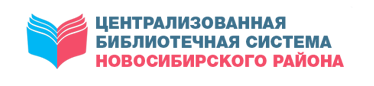 МКУ НОВОСИБИРСКОГО РАЙОНА «ЦБС»ЦЕНТР ПРАВОВОЙ ИНФОРМАЦИИПРАВОВОЙ ДАЙДЖЕСТВЫПУСК 6 (июнь)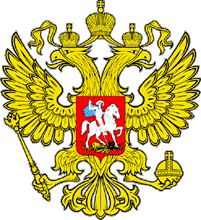 Дайджест содержит статьи по правовой тематике из периодических изданий, находящихся в фонде Центральной районной библиотекиКраснообск2021Батарейки, градусники и лампы: куда сдавать опасные отходы?Разбившиеся ртутные градусники, старые люминесцентные лампы, использованные батарейки очень опасны, особенно летом, в жару. Острое отравление парами ртути может привести к инвалидности. Поэтому выкидывать их в мусорные контейнеры нельзя. К сожалению, в райцентрах Новосибирской области нет пунктов приема отработанных батареек, энергосберегающих ламп и ртутных градусников. Сдать эти опасные для человека и природы отходы можно в Новосибирске, в некоторых местах за это даже заплатят — от 11 до 290 рублей. Почему нельзя просто выбросить? Отработанные батарейки включают в себя опасные вещества: ртуть, олово, свинец, никель и другие. Корпус этого элемента питания, попадая в грунт, начинает разлагаться — тяжелые металлы проникают в грунтовые воды, а оттуда — в скважины, водоемы и системы водоснабжения. Из-за этого страдает не только вода и почва, заражению подвергаются сельхозпродукты. Ученые утверждают, что одна батарейка будет разлагаться более 100 лет и может загрязнить до 20 квадратных метров земли. Не менее опасны ртутные градусники и энергосберегающие лампы. Ртуть относится к веществам первого класса опасности. Если градусник разбился в помещении, где температура воздуха выше +18° С, ртуть начинает интенсивно испаряться. Человек вдыхает пары, яд накапливается в организме. При остром отравлении может возникнуть тяжелая интоксикация и смерть, хроническое вдыхание паров ртути ведет к инвалидности — развивается слабоумие, почечная и печеночная недостаточность, поражение центральной нервной системы. Особенно опасна ртуть для детей и беременных женщин. Не менее опасны соединения «жидкого серебра», например метилртуть. Известный факт: в 1956 году в Японии было выявлено массовое отравление, вызванное этим соединением. В залив, из которого рыбаки добывали рыбу, компания Chisso систематически сливала ртуть. Из-за нарушений правил экологической безопасности 35% людей, которые отравились этой рыбой, умерли. Сдай лампочку, сохрани природу Старые батарейки и люминесцентные лампы принимают в новосибирских специализированных магазинах, торгующих светодиодной продукцией. А вот ртутные градусники там не принимают. Абсолютно все виды опасных отходов можно сдать по адресу: г. Новосибирск, улица Тайгинская, д. 3. Приехать сюда будет удобно жителям Станционного сельсовета Новосибирского района. Кстати, в этом пункте за отработанные элементы питания могут даже заплатить. Также сдать опасные отходы на утилизацию можно в мобильном пункте приема, который в том числе приезжает в частный сектор. График работы и место стоянки экомобиля можно узнать на сайте департамента ЖКХ в разделе «Экология»: degkh.ru/ecology. Еще один пункт сбора отработанных ртутьсодержащих приборов работает в Центральном районе мегаполиса, в здании аварийно-спасательной службы на улице Колыванской, 4а. Здесь сбор и утилизацию проводит «Сибирская ртутная компания». — В конце 2018 года мы запустили завод по переработке батареек — единственный за Уралом, — рассказывает руководитель проекта «Сдай лампочку» и директор «Сибирской ртутной компании» Вячеслав Косенко. — Сейчас собираем не только ртутные лампы, градусники, но и батарейки. В год утилизируем около 600 тысяч ртутьсодержащих приборов и 80 тонн батареек. В отработанных лампах на вторичную переработку отправляется около 90 процентов составляющих, в основном это цоколь и стекло. В батарейках перерабатывают около 85 процентов: корпус батарейки идет на металлолом, внутреннюю часть (порошок диоксида марганца) используют в качестве красителя, например для полимерпесчаной плитки. Остальные 15% отвозят на обезвреживание — это сырье, которое пока не могут переработать. Важно помнить: чтобы жить в экологически чистой среде, пить нормальную воду и дышать свежим воздухом, надо бережно относиться к природе. Правильная утилизация батареек, ртутных градусников и энергосберегающих ламп является одним из важных природоохранных факторов. Эльвира НОВИКОВАНовикова, Э. Батарейки, градусники и лампы: куда сдавать опасные отходы? / Эльвира Новикова. – Текст : непосредственный // Приобская правда. – 2021, № 25 (9779) (23 июня). – С. 2.Бесплатные водительские права – для инвалидовСпециализированная автошкола для инвалидов в Новосибирской области в 2021 году увеличила парк машин и открыла дополнительный филиал.В этом образовательном учреждении люди с ограниченными возможностями здоровья могут бесплатно пройти обучение вождению и получить водительское удостоверение категории «B».Автошкола работает на базе организации «Областной комплексный центр социальной адаптации граждан», подведомственной региональному Министерству труда и соцразвития, и является уникальным для Сибири проектом.В штате автошколы работает сурдопереводчик. С помощью языка жестов специалист выстраивает коммуникации с людьми, у которых проблемы со слухом. Практические занятия проходят на автомобилях с автоматической и механической коробкой передач, часть из которых оборудована адаптивным ручным управлением.В условиях реального дорожного движения инструкторы автошколы помогают адаптироваться к интенсивному движению на дорогах города, используя индивидуальный подход к каждому ученику, готовят их к экзаменам в ГИБДД, подробно разбирая экзаменационные маршруты. Обучение длится полгода.Всего с 2017 года в бесплатной автошколе для людей с ОВЗ прошли обучение и получили водительские удостоверения категории «B» порядка 230 жителей региона. Многие выпускники автошколы работают водителями в такси или экспедиторами. В этом году автошкола получила два новых автомобиля, сейчас в ней шесть машин. Открылся новый филиал в Карасуке, в нем учатся семь человек.«Благодаря выделенному из областного бюджета финансированию в этом году открылся дополнительный филиал в Карасукском районе, - рассказала заместитель министра труда и социального развития Новосибирской области Лада Шалыгина, - что позволит увеличить количество обучающихся людей с инвалидностью. Бюджет составил 7,5 миллионов рублей. Дополнительное финансирование позволило расширить автопарк школы, приобрести оборудование и программное обеспечение для учебного класса, а также восстановить асфальтовое покрытие автодрома филиала».Получить дополнительную информацию о бесплатном обучении в автошколе и записаться на курсы можно по телефону: (383) 308-44-01.Эльвира НовиковаНовикова, Э. Бесплатные водительские права – для инвалидов / Эльвира Новикова. – Текст : непосредственный // Приобская правда. – 2021, № 23 (9777) (09 июня). – С. 2.Верификация БобикаПоможет ли введение штрафов за отсутствие чипа у домашних животных повысить ответственность их владельцев?До 1 декабря 2021 года правительство страны и региональные власти по поручению президента должны обеспечить организацию учёта домашних питомцев и мониторинга популяций животных без владельцев на законодательном уровне. Какие проблемы сейчас возникают в этой сфере и что необходимо для их решения? Об этом рассказали заместитель начальника управления ветеринарии Новосибирской области Владимир Гоппе и начальник юридического отдела управления ветеринарии Новосибирска Максим Ряснянский. Как рассказал Владимир Гоппе, одна из важнейших проблем — то, что органы местного самоуправления не имеют возможности выполнить требования Гражданского кодекса, предписывающие в случае обнаружения безнадзорного животного принимать меры по розыску его собственника. Если это не удаётся, животное должно перейти в собственность муниципалитета. Но сейчас исполнять это требование мешает отсутствие в федеральном законодательстве нормы об обязательном учёте и идентификации животных, а это не позволяет установить их хозяев. По словам специалиста, сегодня 90% домашних животных имеют единственный идентификационный признак — кличку. Поручение президента предполагает законодательно закрепить правила учёта и мониторинга домашних животных, стимулирование их добровольной стерилизации и вакцинации, порядок направления в приют при плохом с ними обращении, а также организацию работы с безнадзорными животными, включая передачу их новым собственникам.Другая проблема — отсутствие желающих заниматься отловом безнадзорных животных. Объявленные торги на эту деятельность неоднократно приходилось отменять из-за отсутствия заявок от предпринимателей.Ещё одна сложность — нехватка приютов, где можно размещать отловленных животных. По мнению Владимира Гоппе, региону необходимо не менее 10 приютов, каждый — на 100 и более безнадзорных животных. В Минприроды РФ уже направлено обращение с обоснованием необходимости создания в регионе такого количества приютов и с предложением разработать специальную федеральную программу их строительства по типовым проектам. Новосибирская область готова войти в пилотный проект такой программы, так как необходимость в создании специализированных мест для содержания бездомных животных очень велика. Сегодня приютов в регионе очень мало, все они частные и сильно нуждаются в средствах.Ещё одна проблема — отсутствие правил и норм содержания домашних животных. Доходит до того, что в квартирах держат до 40 собак, от соседей поступает масса жалоб, и нет никаких законодательных рычагов, чтобы урегулировать этот вопрос, посетовал замначальника управления.Обеспечить учёт животных должно помочь их чипирование. Пока на законодательном уровне ответственность владельцев за отсутствие чипа у их собак и кошек не предусмотрена. Влиять на хозяев можно только опосредованно: если они намерены путешествовать с питомцами, вывозить их на выставки, то они не получат необходимых документов, пока не идентифицируют животное. Кроме того, чипирование позволит страховать домашних любимцев от несчастных случаев. Но специалисты надеются, что введение административной ответственности за отсутствие чипирования — дело ближайшего будущего. Владимир Гоппе убеждён: постановка всех животных на учёт позволит снизить число связанных с ними инцидентов и повысит сознательность их хозяев. Например, если чья-то собака кого-то покусала, не будет проблем с установкой её владельца.Максим Ряснянский подчеркнул, что верификация животных имеет большое значение для ветеринарных служб, поскольку только учёт позволяет прогнозировать развитие эпизоотической ситуации. Стоимость услуги может составлять в разных ветклиниках от 600 до 1 400 рублей. Это зависит от качества чипа, его производителя и объёма услуги. Если в государственной клинике чипирование стоит 1 400 рублей, то надо понимать, что эта услуга «под ключ»: животные не только получат качественные чипы, но и будут внесены в автоматизированные информационные системы, а при желании владельца — в международные базы данных. Чипов и оборудования для их установки в государственных ветклиниках достаточно.Владимир Гоппе выразил надежду, что поручение президента повлечёт за собой изменения в федеральном законодательстве, а это, в свою очередь, станет толчком для внесения корректив и в областные законы. Он отметил, что депутаты заксобрания понимают суть проблемы и готовы работать над её решением.Татьяна МАЛКОВА | Фото Дмитрия ДАНЕВИЧАМалкова, Т. Верификация Бобика / Татьяна Малкова. – Текст : непосредственный // Ведомости Законодательного Собрания Новосибирской области. – 2021, № 26 (1804) (30 июня). – С. 6.Война самокатовВ городах и даже райцентрах тротуары и парки нынешней весной оккупировали подростки и молодежь на электросамокатах. Немало людей из-за них уже получили травмы. Особенно остро проблема встала в Новосибирске, где стоянки железных коней можно увидеть в самых неожиданных местах, а также на набережной, в скверах и парках. Самокат легко можно взять напрокат, пользуясь смартфоном. Теперь на тротуаре небезопасноПрошли времена, когда пешеход мог чувствовать себя в безопасности на тротуарной дорожке. Теперь по ним, как рой пчел, летают самокаты, при этом нередко развивая довольно высокую скорость. Многим жителям это не нравится. — Буквально вчера я еле успела увернуться от парня, который несся на большой скорости на самокате, — возмущается жительница Краснообска Инна Киреева. — Хорошо, что он ехал навстречу и я его вовремя увидела. А если бы сзади? И что теперь, иди и оглядывайся? И за ребенка, который закончил третий класс, страшно — вдруг собьют? Он уже большой, чтобы с мамой гулять. Мне кажется, им место не на тротуаре, а на дорогах! Кстати, так считает большинство пешеходов. Но сотрудники ГИБДД только руками разводят: самокат по правилам ПДД не является транспортным средством, поэтому на нем можно ездить по пешеходным дорожкам. Законодательство должно измениться на федеральном уровне. Это тот самый случай, когда жизнь требует срочных решений. Между тем в этом году с участием самокатов уже произошло несколько ДТП. На днях региональное управление следственного комитета сообщило о возбуждении уголовного дела: взрослый мужчина на электросамокате сбил шестилетнего ребенка и позорно скрылся, даже не попытавшись оказать ему первую помощь. «Следствием установлено, что 9 мая 2021 года на территории парка культуры и отдыха «Центральный» города Новосибирска неустановленный мужчина на высокой скорости столкнулся с ребенком, который гулял в парке с родителями, — сообщила и. о. старшего помощника руководителя следственного управления Следственного комитета РФ по Новосибирской области по взаимодействию со СМИ Татьяна Дмитриева. — При этом он по неосторожности причинил мальчику телесные повреждения: открытый неосложненный перелом большеберцовой кости со смещением. Уголовное дело возбуждено по статье «Причинение тяжкого вреда здоровью по неосторожности». Мальчику сделали операцию в Новосибирском научно-исследовательском институте травматологии и ортопедии. Седьмого июня одиннадцатилетний мальчик на самокате попал под колеса ВАЗ2110 на улице Островского в Новосибирске, рядом с домом № 200. Водитель пенсионного возраста заявил, что подросток неожиданно выехал на проезжую часть и он не успел затормозить. Мальчик получил многочисленные травмы, на скорой его доставили в больницу. Сотрдники ГИБДД выясняют все обстоятельства происшествия. Где железным коням место? Велодорожек в Сибири практически нет даже в мегаполисе, тем более в малых городах и райцентрах. А количество самокатов стремительно увеличивается, ведь их не нужно покупать, а можно взять напрокат. Уже в мае было понятно, что проблема стала глобальной: соцсети взорвались от возмущения. Вакханалию нужно прекращать, иначе число травмированных будет стремительно расти.Первым отреагировал на проблему мэр Новосибирска Анатолий Локоть, который 10 июня заявил, что достигнуто соглашение с кикшеринговыми компаниями о введении ограничений для езды на электросамокатах по территории мегаполиса. По словам градоначальника, специалисты мэрии при участии депутатов городского Совета депутатов Новосибирска разработали проект соглашения с компанией Woosh и Urent. Переговоры шли активно, отработаны все моменты.Спустя сутки пресс-центр мэрии сообщил, что с компанией Urent подписано соглашение. Отныне самокаты на территории парков культуры могут передвигаться только по велодорожкам. Приближаться к памятникам, монументам, объектам культурного наследия на самокате ближе чем на 30 метров запрещено. Дело в том, что подросткам нравится прыгать на самокатах по постаментам часовен и памятников, при этом покрытие от ударов быстро разрушается. Особое вниамние в соглашении уделили территории Монумента Славы и прилегающего к нему сквера. Вся территория теперь закрыта для проезда — двигаться на самокатах и велосипедах можно только по периметру. По тротуарам улиц городов и райцентров, во дворах жилых домов скорость передвижения самокатов не должна быть выше 15 километров в час. Развивать скорость до 20 километров час можно только на специальных велодорожках, предназначенных для велосипедов и самокатов. Нельзя оставлять эти аппараты на территории скверов, парков культуры и отдыха, проезжей части, автопарковках и других объектах транспортной инфраструктуры. А также на газонах, тротуарах, если оставшаяся часть дорожки будет менее 2,25 метра. Запрещено оставлять железных коней ближе пяти метров до остановок общественного транспорта, ближе 15 метров до входов на станции метрополитена. Теперь подобные договоры могут подписать и другие муниципалитеты. Эльвира НОВИКОВАНовикова, Э. Война самокатов / Эльвира Новикова. – Текст : непосредственный // Приобская правда. – 2021, № 24 (9778) (16 июня). – С. 7.Все так простоВ Новосибирской области 176 человек открыли своё дело благодаря социальному контракту. Потерять работу в наше время — это остаться за бортом жизни со всеми вытекающими. И к сожалению, не все люди, попавшие в эту трудную жизненную ситуацию, знают о возможностях, которые предоставляет государство. Социальный контракт — это одна из мер государственной поддержки, когда между соцзащитой и человеком, чей доход просел по внешним причинам, заключается соглашение о сотрудничестве. Соглашение даёт человеку право получить денежную помощь, но при соблюдении определённых обязательств в виде переобучения и трудоустройства. С начала 2021 года в Новосибирской области расширен список направлений социального контракта — теперь он готов помочь в поиске работы и открытии собственного дела. 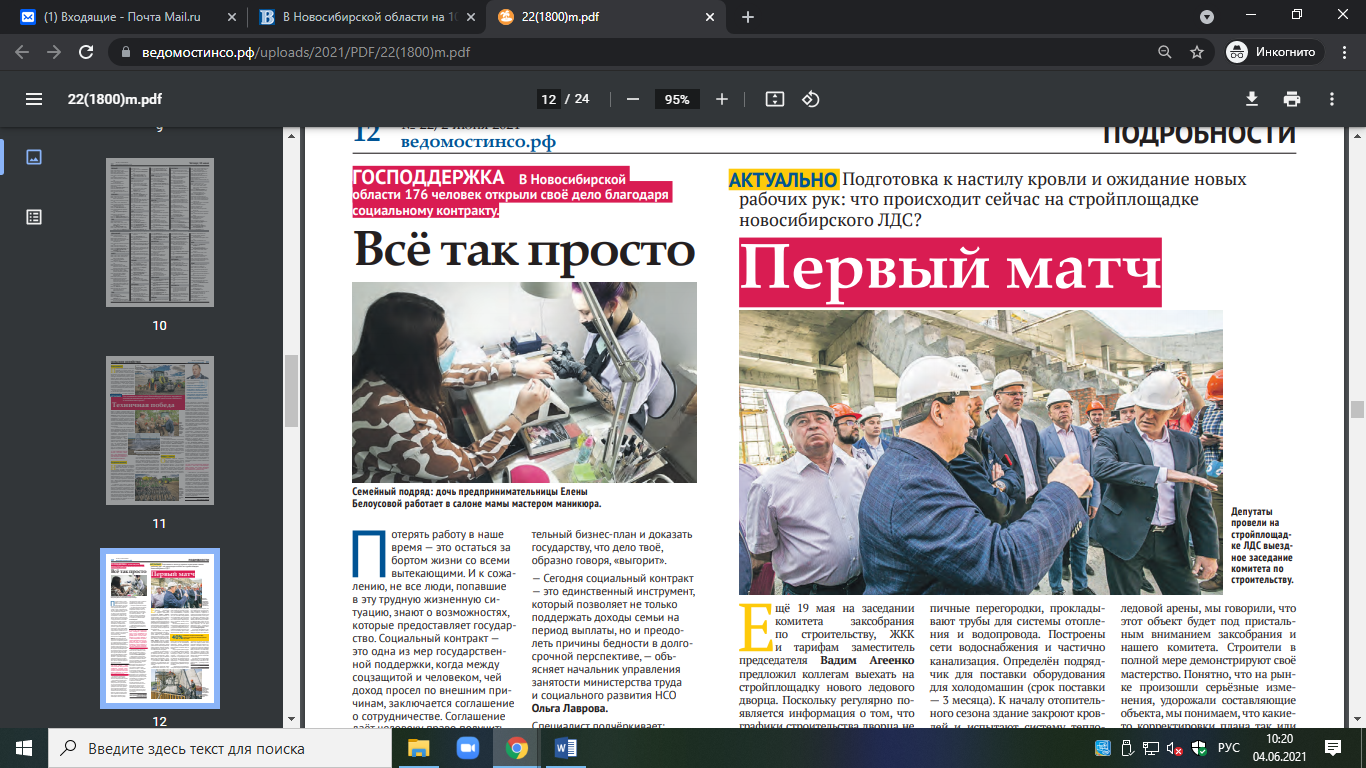 Многодетный отец Владимир Шавров в своё время получил престижное образование, но так случилось, что пришлось уволиться с хорошего места по семейным обстоятельствам. Найти новую работу оказалось проблематично, особенно такую, которая не мешала бы воспитывать троих детей без отрыва от производства. Но всё гениальное просто: молодой отец вспомнил, как 8 лет назад они с другом играли в настольную игру «Вархайммер» и каким дефицитом были фигурки для настолки — крохотные солдатики. Владимир понял, что можно вернуться к любимому хобби, но уже с далеко идущими профессиональными планами. 100 тысяч рублей — объём максимальной материальной поддержки, которую гарантирует соцконтракт во время поиска работы. 250 тысяч рублей выдаются на открытие собственного дела. — Я увлекался моделизмом очень давно, ещё в средних классах собирал разные модели, — рассказывает предысторию Владимир. — Мне помогли в центре занятости, рассказали, что я могу воспользоваться социальным контрактом. Получил субсидию в 250 тысяч рублей, купил хорошее оборудование для профессионального изготовления военной миниатюры. Конечно, чтобы получить субсидию на развитие собственного дела, одного желания мало — необходимо написать убедительный бизнес-план и доказать государству, что дело твоё, образно говоря, «выгорит». — Сегодня социальный контракт — это единственный инструмент, который позволяет не только поддержать доходы семьи на период выплаты, но и преодолеть причины бедности в долгосрочной перспективе, — объясняет начальник управления занятости министерства труда и социального развития НСО Ольга Лаврова. Специалист подчёркивает: основное условие для заключения социального контракта — среднедушевой доход семьи должен быть ниже прожиточного минимума. В этом году минсоцразвития НСО планирует заключить около 9 тыс. контрактов на общую сумму более 816 млн рублей, из них — 4,6 тыс. контрактов по поиску работы и 1 000 контрактов на организацию собственного дела. С начала года уже 715 жителей региона получили социальную поддержку в поиске работы, а 176 человек стали индивидуальными предпринимателями. — Потеряла работу и долго думала, чем могу заняться, но так, чтобы это приносило деньги и душу радовало, — рассказывает самозанятая Елена Белоусова. — Сфера красоты всегда была востребована и приносила хороший доход. Я написала бизнесплан, его одобрили, и моё хобби превратилось в работу, которая приносит удовольствие. Маленький салон красоты стал настоящим семейным бизнесом: вместе с Еленой здесь работает и её дочь — мастером по маникюру. Сейчас Елена хочет принять на работу людей с инвалидностью и обустроить подъездные пути и проходы для маломобильных посетителей. В общем, работа мечты есть, жизнь налаживается, а начиналось всё, по сути, с визита в районное отделение соцзащиты.Осталось добавить, что для заключения социального контракта жители региона могут обращаться в центры социальной поддержки населения или центры занятости по месту жительства. Иногда всё проще, чем кажется. Наталия ЧЕРНОВА Фото предоставлено пресс-службой минсоцразвития НСОЧернова, Н. Все так просто / Наталия Чернова. – Текст : непосредственный // Ведомости Законодательного Собрания Новосибирской области. – 2021, № 22 (1800) (02 июня). – С. 12.Выплата пенсий – только на карту «МИР»С 1 июля 2021 года все банки будут обязаны перечислять любые социальные выплаты, в том числе пенсии, только на карты платежной системы «МИР». В Пенсионном фонде рассказали, что делать тем, кто не успел оформить такую карту. Представители ПФР говорят: «Не переживайте, если по каким-то причинам вы не успели до 1 июля оформить карту «МИР». Без пенсии и других социальных выплат вы не останетесь». Переходный период на карты «МИР» был длительным — людям, которым устанавливалась пенсия с 1 июля 2017 года и которые получали ее через банк, данная карта оформлялась сразу. Остальным пенсионерам дали возможность урегулировать этот вопрос до 1 июля 2021 года. Однако пенсионер мог не успеть сделать этого до указанной даты. Как же будет осуществляться выплата в таком случае? Если выплаты производятся на карту Сбербанка, а получатель еще не оформил карту «МИР», то банк автоматически откроет текущий счет, с которого денежные средства можно будет получить в кассе банка. Еще один способ — перевод средств с текущего счета на действующую карту через онлайн-сервис. Если социальные выплаты производятся на карту другого банка (не Сбербанка), то представитель финансовой организации должен связаться с получателем в течение 10 рабочих дней от даты перечисления и предложить способ получения денег. При необходимости пенсионер может в любое время сменить способ доставки пенсии. Подать заявление можно на портале госуслуг.Выплата пенсий – только на карту «МИР». – Текст : непосредственный // Приобская правда. – 2021, № 25 (9779) (23 июня). – С. 8.Газ до участка проведут бесплатноВ рамках программы газификации в Новосибирской области планируют построить межпоселковые газопроводы, это позволит газифицировать не менее шести тысяч домовладений. В нашем регионе началась реализация поручения Владимира Путина, согласно которому газ для населения до границ земельных участков будут проводить бесплатно.  Предложения по формированию единой программы газификации до 2030 года должны быть подготовлены в ближайшее время.  Министр ЖКХ и энергетики Новосибирской области Денис Архипов сообщил, что в регионе уже сформирован перечень домовладений, которые необходимо газифицировать до 1 января 2023 года.  Реестр направлен на согласование в Минэнерго РФ. Помимо этого, Правительством РФ утверждена «дорожная карта». Документ учитывает технические возможности и топливно-энергетический баланс региона. А в дальнейшем будет создан единый оператор —  поставщик услуг. Напомним, в декабре 2020 года председатель правления ПАО «Газпром» Алексей Миллер и губернатор Андрей Травников подписали программу, в рамках которой запланировано построить межпоселковые газопроводы.  Это позволит в будущем газифицировать не менее шести тысяч домовладений. В прошлом году в Новосибирской области было подключено к газу почти 8 тысяч домов.Газ до участка проведут бесплатно. – Текст : непосредственный // Приобская правда. – 2021, № 25 (9779) (23 июня). – С. 1.Гарантия помощиДепутаты Заксобрания Новосибирской области поддержали два социально значимых законопроекта.Комитет Законодательного собрания Новосибирской области по социальной политике, здравоохранению, охране труда и занятости населения поддержал законопроекты, которые помогут усилить гарантии социальных и трудовых прав жителей региона.Речь идет о проекте закона «О внесении изменений в статьи 3 и 4 Закона Новосибирской области «О порядке и условиях предоставления компенсаций расходов на оплату жилого помещения и (или) коммунальных услуг отдельным категориям граждан, проживающих на территории Новосибирской области». Его представил депутатам министр труда и социального развития региона Ярослав Фролов.— Мы приводим областное законодательство в соответствие с федеральным. Проектом областного закона отменяется обязанность гражданина при перемене места жительства сообщать об этом в центр социальной поддержки по прежнему месту жительства с представлением подтверждающих документов. Также законопроект уточняет перечень документов, которые гражданин предоставляет по собственной инициативе, — трудовая книжка, копия и выписка из трудовой книжки, или сведения о трудовой деятельности, оформленные в установленном законом порядке, или иные документы, подтверждающие ведение трудовой деятельности. Теперь эти документы представляются в инициативном, а не в обязательном порядке, — пояснил министр.Что же касается проекта регионального закона «О внесении изменений в статью 4 Закона Новосибирской области «О мерах социальной поддержки отдельных категорий граждан, проживающих в Новосибирской области», то он затрагивает права работников тыла.По словам министра здравоохранения региона Константина Хальзова, корректировки обусловлены тем, что необходимо создать для граждан, проработавших в тылу в период с 22 июня 1941 по 9 мая 1945 года не менее шести месяцев, правовые основания на внеочередное получение медицинской помощи. Законопроект расширяет перечень медицинских организаций, оказывающих такую помощь, — от «подведомственных исполнительным органам государственной власти Новосибирской области» до «участвующих в реализации территориальной программы государственных гарантий бесплатного оказания гражданам медицинской помощи в регионе».Оба законопроекта поступят на рассмотрение ближайшей сессии Законодательного собрания для утверждения в первом чтении.Председатель комитета по социальной политике, здравоохранению, охране труда и занятости населения Игорь Гришунин также представил проект федерального закона «О внесении изменений в Трудовой кодекс Российской Федерации (в части регулирования электронного документооборота в сфере трудовых отношений)».— Законопроект подготовлен в целях оптимизации взаимодействия между работодателями и работниками, он закрепляет возможность использования документов, связанных с работой, без дублирования на бумажном носителе — соискатель сможет подобрать работодателя из другого региона, дистанционно пройти собеседование и подписать трудовой договор, — пояснил Игорь Гришунин.Все перечисленные законопроекты получили единогласную поддержку депутатов.Светлана ФроловаФролова, С. Гарантия помощи / Светлана Фролова. – Текст : непосредственный // Советская Сибирь. – 2021, №24 (27753) (16 июня). – С. 16.Где подростку летом поработать?Нынешней весной на центры занятости обрушился шквал звонков от подростков, которые хотят потрудиться во время самых больших каникул в году. Не только родители, но и сами дети с радостью восприняли новость о том, что нынешним летом им можно не только отдыхать в загородных и пришкольных лагерях, но и потрудиться.Вожатые, курьеры, аниматоры, промоутеры Проводить время самостоятельно без присмотра взрослых оказалось для детей опасным занятием. Напомню, что прошлым летом, по данным МЧС России, в Новосибирской области утонули 89 человек, в том числе 15 детей, что в шесть раз больше, чем в предыдущем, 2019 году. Этим летом 106 тысяч школьников проведут одну-две смены в загородных лагерях, более 200 тысяч посещают пришкольные площадки. А у 5,5 тысячи старшеклассников есть возможность заработать свои первые трудовые рубли. Как рассказала заместитель министра труда и социального развития Новосибирской области Ольга Потапова, для подростков из сельской местности подготовлено 2,5 тысячи вакансий. Они будут заниматься озеленением и уборкой общественных территорий, работать помощниками воспитателей в детсадах, вожатыми на пришкольных площадках и в загородных лагерях — если прошли соответствующие курсы. Городские подростки тоже заняты на этих же работах. Но у них есть возможность поработать рабочими на крупных предприятиях, промоутерами. На улицах Новосибирска уже можно встретить молодых людей, которые раздают листовки с рекламой. Директор центра занятости населения Новосибирска Ирина Соголаева рассказала, что в мае старшеклассники очень активно звонили, интересовались, где им можно летом трудоустроиться. — Радует, что подростки готовы рассматривать все предложенные варианты трудоустройства, — подчеркивает она. — Мы сотрудничаем и с частными организациями, и с крупными предприятиями. Например, с НАПО имени Чкалова. Некоторые школьники, поработав в цехах основного производства, потом идут учиться по этому профилю и возвращаются на предприятие. Трудятся подростки в Центре проектного творчества и в зоопарке имени Ростислава Шило аниматорами. Строго по законодательству Крупные торговые сети, частные компании иногда самостоятельно набирают несовершеннолетних на пару летних месяцев. Ведь тогда у работников, которые трудятся на постоянной основе, появляется возможность сходить в отпуск. Работодателям, которые трудоустраивают подростков, приходится соблюдать все требования российского законодательства. Как отметила Ирина Соголаева, несовершеннолетних нельзя привлекать к вредному и опасному производству. Перед трудоустройством они должны пройти медосмотр, причем за счет работодателя. Также необходимо соблюдать Трудовой кодекс РФ. В соответствии с ним продолжительность рабочего времени для подростков 14-15 лет не должна превышать четырех часов, для 15-16 лет — пяти часов. Молодые люди, возраст которых 17 лет, могут работать семь часов в день. Максимальная сумма, которую получали старшеклассники в Новосибирске, — 15,5 тысячи рублей, в сельской местности — 10,5 тысячи рублей. Порой работодатели, довольные усердием подростка, выплачивали премию к зарплате. Кроме того, к заработку каждого подростка идет прибавка — одна тысяча рублей по государственной программе. Но только в том случае, если старшеклассник устроился на работу через государственный центр занятости. На эту программу в 2021 году в нашем регионе выделяется более семи миллионов рублей. А вот самостоятельно искать работу по объявлениям Ирина Соголаева не советует. — Я вижу немало странных объявлений, в которых обещают подозрительно высокую для нашего региона зарплату. Подростка могут взять на работу, а потом не заплатить, — предупреждает она. — Могут вовлечь в преступную схему, например по распространению запрещенных веществ. Родителям имеет смысл предупредить своего ребенка о рисках трудоустройства по объявлению. Гораздо надежней устраиваться на временную работу в летние каникулы через государственные центры занятости, которые держат на контроле всех работодателей, трудоустроивших подростков. Эльвира НОВИКОВАНовикова, Э. Где подростку летом поработать? / Эльвира Новикова. – Текст : непосредственный // Приобская правда. – 2021, № 24 (9778) (16 июня). – С. 1.Голосуем в сентябреДень выборов приближается — как он пройдёт в Новосибирской области?Как напомнила председатель областной избирательной комиссии Ольга Благо, согласно законодательству, выборы в Госдуму своим Указом назначает Президент РФ. Это должно произойти в период с 31 мая до 20 июня. Сами выборы проходят в третье воскресенье сентября. Пока неизвестно, как долго будет проходить голосование — только в этот день или в течение трёх дней, с 17 по 19 сентября. Но, по словам Ольги Благо, вероятность того, что голосование будет трёхдневным, достаточно высокая. Окончательное решение о сроках проведения выборов должен принять Центризбирком в течение 10 дней после их назначения. Если голосование будет проходить в течение трёх дней, то «дня тишины» не будет — агитация должна будет закончиться в ноль часов в ночь с четверга на пятницу. Если выборы состоятся в один день, то «день тишины», как обычно, будет накануне, то есть в субботу, 18 сентября. Глава облизбиркома напомнила об изменениях, внесённых в последние месяцы в избирательное законодательство. Тем, кто признан иностранным агентом или аффилированным с организациями-иноагентами, участвовать в выборах можно, но в обязательном порядке информируя об этом. Голосование на площадках вне помещений избирательных участков будет возможно в случае проведения выборов в течение трёх дней. Как заверила Ольга Благо, количество таких площадок будет незначительным, и они будут использоваться только там, где территория избирательного участка настолько велика, что людям сложно добраться до помещения, где проходит голосование. В случае проведения выборов в один день эта проблема будет решаться иначе — например, с помощью специальных маршрутов от отдалённых территорий до избирательных участков. В Госдуму будет избрано 450 депутатов — 225 по партийным спискам и столько же по одномандатным округам. В Новосибирской области в этот день, помимо выборов в Думу, завершится ещё 41 избирательная кампания. 7 из них будут основными — своих депутатов выберут жители Бердска, Искитима, Оби, Барабинска, Куйбышева, Татарска и Мичуринского сельсовета Новосибирского района. Остальные выборы — дополнительные. Глава избиркома напомнила, что с помощью системы «Мобильный избиратель» и портала госуслуг можно будет заранее подать заявление, чтобы в день выборов проголосовать на любом избирательном участке. Только нужно учитывать важный нюанс: проголосовать за кандидата-одномандатника можно будет только в пределах своего избирательного округа. Голосовать за партийные списки можно на любом участке на территории РФ. В течение трёх дней после назначения выборов будет обнародован полный перечень партий, которые смогут участвовать в выборах без сбора подписей. Кандидатам-самовыдвиженцам необходимо собрать 16 тысяч подписей в свою поддержку.Голосуем в сентябре. – Текст : непосредственный // Ведомости Законодательного Собрания Новосибирской области. – 2021, № 23 (1801) (09 июня). – С. 6.Готовимся заранееНе за горами очередная избирательная кампания, и пройдет она с изменениями, актуальными прежде всего для избирателей.Чтобы предоставить всем кандидатам и партиям возможность принять участие в избирательной кампании, избиркомы проводят целый комплекс организационных мероприятий.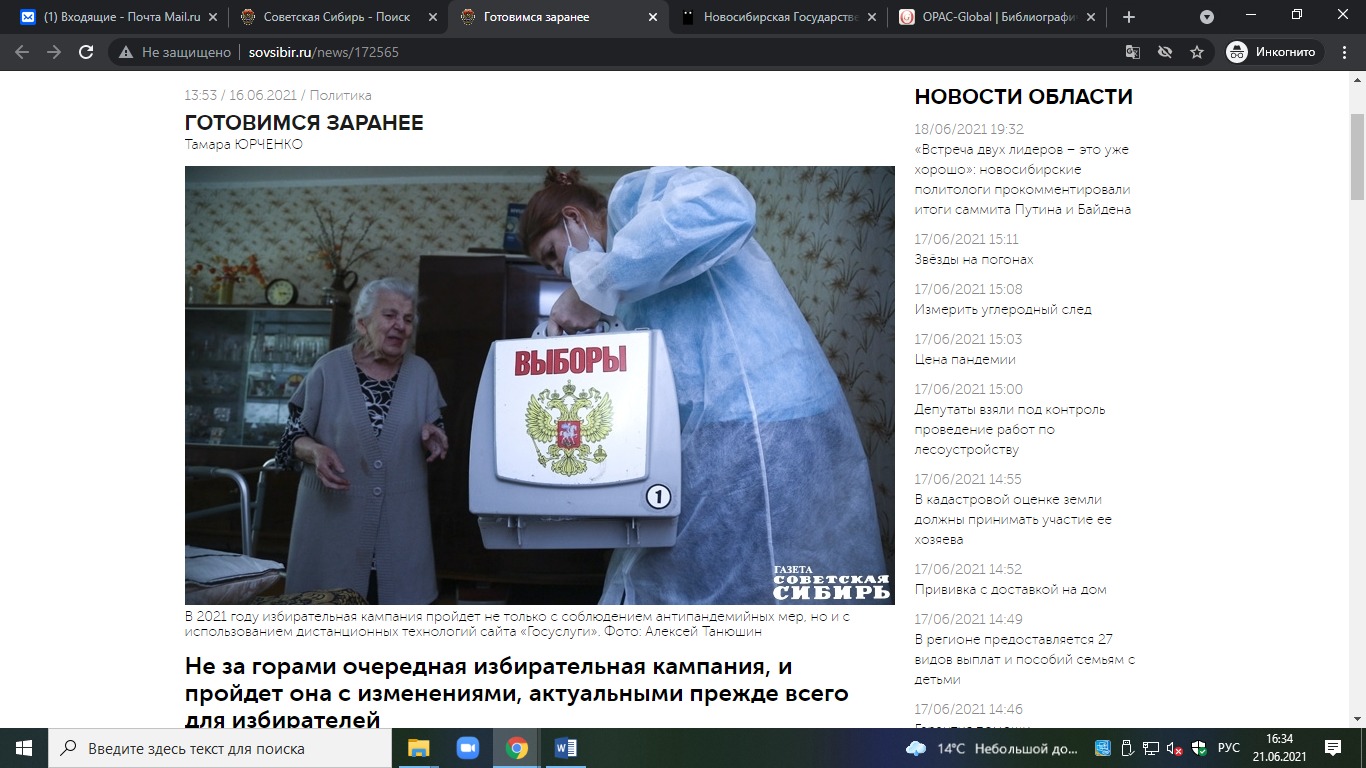 До 20 июня Президент России подпишет указ о назначении выборов. В течение десяти дней со дня опубликования документа определятся политические партии, которые получат право регистрировать своих кандидатов без сбора подписей. В течение 25 дней партии должны провести съезды, собрать пакет документов. Кандидаты-самовыдвиженцы могут баллотироваться только по одномандатным округам. В регионе таких обычно немного, так как им необходимо собрать в своем округе около 16 тысяч подписей.Акцент на безопасностьКакой получится избирательная кампания 2021 года, покажет время, однако в региональном избиркоме уже заявляют, что она пройдет с соблюдением мер профилактики коронавирусной инфекции. — Приобретем средства индивидуальной защиты и для членов избирательных комиссий, которые будут непосредственно работать с избирателями, и для каждого избирателя — маски, перчатки, антисептики и другое, — заверила председатель Избирательной комиссии Новосибирской области Ольга Благо. — Рекомендации по использованию средств индивидуальной защиты разрабатывает Роспотребнадзор.Не ограничение, но обязанностьВ избирательное законодательство внесены существенные изменения. Помимо того, что временно не допускаются к участию в выборах в качестве кандидатов граждане, причастные к деятельности экстремистской или террористической организации, законодатель устанавливает понятия «кандидат, являющийся физическим лицом, выполняющим функции иностранного агента» и «кандидат, аффилированный с выполняющим функции иностранного агента лицом».— В данном случае нет ограничений пассивного избирательного права, то есть эти лица имеют право участвовать в избирательной кампании. Есть обязанность для средств массовой информации, избирательных комиссий и, конечно, самих кандидатов информировать об этом избирателей, — сказала Ольга Благо.Уточнены сроки агитационного периода. Если ЦИК России примет решение провести голосование в течение нескольких дней, то первым его днем будет являться пятница, а «день тишины» установлен не будет. Иными словами, агитация завершится в четверг, в 24 часа.Вот такие измененияУрегулирован и вопрос о размещении агитации в Интернете. В частности, законодатель предоставляет избирательным комиссиям право обращаться в Роскомнадзор с требованием приостановить распространение информации, опубликованной с нарушениями законодательства.— Вопрос очень серьезный, и понятно, что повод должен быть достаточно весомым. Однако такое обращение возможно, если допущены серьезные нарушения избирательного законодательства, — уточнила Ольга Благо.Расширяется спектр возможностей для избирателей, в том числе на портале «Госуслуги». Уже известно, что в Новосибирской области будет использоваться механизм «Мобильный избиратель», который позволяет проголосовать не по месту регистрации, а по месту своего нахождения. Подать соответствующее заявление можно будет через портал www.gosuslugi.ru, территориальные и участковые избиркомы, МФЦ.— Нужно понимать, что «Мобильный избиратель» на выборах Президента Российской Федерации позволял голосовать на любой территории. На выборах депутатов Государственной думы проголосовать за конкретного кандидата можно только в рамках того избирательного округа, где гражданин обладает активным избирательным правом. Подавать заявление о голосовании в другом избирательном округе можно, но в этом случае разрешено отдать свой голос только за политическую партию. Кстати, эту проблему решает дистанционное голосование, когда человек может вне зависимости от местонахождения проголосовать удаленно в своем округе, — подчеркнула Ольга Благо.Придем на домЕще одна новация, уже апробированная в прошлом году, — возможность подать заявление о голосовании вне помещения. Законодатель расширил перечень уважительных причин для волеизъявления на дому — это не только состояние здоровья, инвалидность, но и уход за маленьким ребенком или пожилым человеком, иные причины, не позволяющие прийти на избирательный участок. При подаче такого заявления члены участковой комиссии сами придут к гражданину домой.— Этому вопросу обычно уделяется серьезное внимание, особенно со стороны участников избирательного процесса. У нас не очень много избирателей пользуются этой формой голосования, но мы понимаем, что на самом деле количество таких людей значительно больше, — отметила Ольга Благо.Востребовано в селахПредусмотрена дополнительная форма голосования для отдельных групп избирателей, проживающих в удаленных от помещения для голосования местах, транспортное сообщение с которыми отсутствует или затруднено. В этом случае УИК заранее уведомляет граждан о месте и времени выездного голосования. Эта форма востребована у жителей сельских территорий, где населенные пункты, расположенные друг от друга на расстоянии 15 километров и больше, объединены в один избирательный участок. Тут иной график работы. В случае трехдневного голосования процедура организуется в пятницу или в субботу, а если голосование проходит в течение одного дня, вопрос решается совместно с администрациями поселений — например, посредством организации дополнительных рейсов или автобусных маршрутов.Будем смотретьВесной в регионе прошло тестирование системы дистанционного электронного голосования. Эксперимент широко обсуждался общественностью.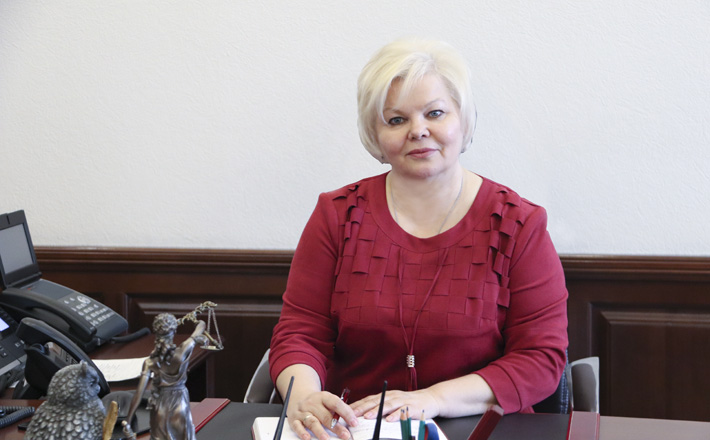 Ольга Благо, председатель Избирательной комиссии Новосибирской области— Хочу сказать спасибо всем, кто откликнулся на призыв протестировать новую систему. По итогам тренировки Центральная избирательная комиссия отобрала пять субъектов, а также город Москву, на территории которых эксперимент будет продолжен. В Новосибирской области дистанционного электронного голосования не будет, — отметила Ольга Благо.  — То есть мы пока смотрим, как оно пройдет в других субъектах.Система с точки зрения восприятия обществом не очень простая, и основная задача, которую ставит ЦИК, — обеспечить не только соблюдение законодательства в период проведения избирательных кампаний, но и доверие граждан к результатам выборов, чтобы не было никаких сомнений в том, что результат объективный, честный и получен с соблюдением всех норм избирательного законодательства.— Этот вопрос тесно перекликается с доверием избирателей, с теми новациями, которые у нас предусмотрены. Но я думаю, что в перспективе география применения электронного дистанционного голосования будет расширяться. Однако в любом случае это лишь дополнительная форма голосования для граждан, которые в дни голосования не смогут прийти на избирательные участки, — подытожила Ольга Благо.Тамара ЮрченкоЮрченко, Т. Готовимся заранее / Тамара Юрченко. – Текст : непосредственный // Советская Сибирь. – 2021, №24 (27753) (16 июня). – С. 17.Доплата за «сельский» стаж будет сохраняться при переездеПрезидент РФ подписал закон, согласно которому с 1 января2022 года сельчанам, получающим повышеннуюна25процентовфиксированнуювыплату к страховой пенсии (по старости или инвалидности), при переезде из сельской местности указанная доплата будет сохраняться. Напомним, что по действующему законодательству данное увеличение размера пенсии устанавливается и сохраняется только при условии постоянного проживания в сельской местности.Также для повышения пенсии за счет увеличения фиксированной выплаты пенсионер должен в настоящее время не работать, а его стаж в сельском хозяйстве составлять не менее 30 лет. При подсчете стажа в него включается только работа на должностях, предусмотренных соответствующим списком работ, профессий и должностей в определенном производстве (растениеводство, животноводство и рыбоводство).В Новосибирской области, по данным ПФР, уже около 22 тысяч человек получают повышенную фиксированную выплату к страховой пенсии за «сельский» стаж.Доплата за «сельский» стаж будет сохраняться при переезде. – Текст : непосредственный // Советская Сибирь. – 2021, №22 (27751) (02 июня). – С. 3.Если не оформлена карта «МИР»С 1 июля все банки будут обязаны в рамках Федерального закона перечислять пенсии и иные соцвыплаты только на карты «МИР». Однако, если Вы не успели по каким-либо причинам оформить карту «МИР» до 1 июля, то без пенсии и иных социальных выплат вы не останетесь. Есть несколько решений данной ситуации. Напомним, что с 1 июля текущего года пенсии и иные социальные выплаты будут зачисляться кредитными учреждениями (банками) только на карты национальной платежной системы «МИР». Переходный период на данные карты был довольно длительным – пенсионерам, которым устанавливалась пенсия в период с 1 июля 2017 года и которые получали ее через кредитные учреждения, сразу оформлялась карта национальной платежной системы «МИР». Для тех, кто не оформил указанную карту, есть время до 1 июля. По вопросам оформления указанных карт необходимо обратиться в банк. Однако возможны исключительные ситуации, когда пенсионер все-таки не успеет до 1 июля. Как же будет осуществляться выплата в этом случае? С 1 июля все банки будут ОБЯЗАНЫ в рамках Федерального закона перечислять пенсии и иные соцвыплаты только на карты «МИР». Если выплаты производятся на карту Сбербанка, а получатель не оформил еще карту «МИР», то банк автоматически откроет текущий счет, с которого денежные средства можно будет получить в кассе банка. Также можно через онлайн-сервис банка перевести средства с текущего счета на действующую карту и снять их уже непосредственно с карты. Если же выплаты производятся на карту иной кредитной организации, то в течение 10 рабочих дней от даты перечисления Пенсионным фондом денежных средств представитель банка должен связаться с получателем для оформления карты «МИР» либо для решения ситуации способом, аналогичным описанному выше. На сегодняшний день в Новосибирской области 26 кредитных организаций заключили с ПФР договоры о доставке пенсии и иных социальных выплат. Их перечень можно найти на сайте фонда. При необходимости пенсионер может также в любое время сменить способ доставки пенсии – сегодня пенсии доставляются либо через кредитные учреждения (банки), либо через Почту России. При этом при смене доставочной организации пенсионеру устанавливается новая дата доставки пенсии, приближенная к прежней дате доставки, исходя из установленных сроков выплаты пенсий. Заявление о смене способа доставки пенсии удобнее всего подать в электронном виде через Личный кабинет на портале госуслуг или сайте ПФР. Пресс-служба Отделения ПФРЕсли не оформлена карта «МИР». – Текст : непосредственный // Новосибирский район – территория развития. – 2021, № 26 (367) (30 июня). – С. 12.Знай свои праваВопрос: «Компания по вывозу мусора в сельской местности требует оплату за его вывоз, но мы ей ни разу мусор не сдавали – к нашей усадьбе нет подъезда техники, нет такой возможности, мусор мы сжигаем в бочке, что-то на компост оставляем, что-то для скота уходит. Имеем ли мы право не платить?» Ответ: «В соответствии со ст. 153 Жилищного кодекса РФ граждане обязаны своевременно вносить плату за жилое помещение и коммунальные услуги. Обязанность по внесению платы за жилое помещение и коммунальные услуги возникает у собственника помещения с момента возникновения права собственности на такое помещение с учетом правила, установленного ч. 3 ст. 169 настоящего Кодекса. Организация деятельности по накоплению (в том числе раздельному накоплению), транспортированию, утилизации и переработки твердых коммунальных отходов (ТКО) возложена на органы местного самоуправления муниципального района. Для этих целей органы местного самоуправления создают специализированные муниципальные предприятия или заключают договоры с предприятиями иных форм собственности (региональными операторами). Услуги по вывозу ТКО подлежат оплате потребителем с момента их предоставления, вне зависимости от того, заключен договор с региональным оператором или нет (ч. 1 ст. 8 Федерального закона от 24.06.1998 № 89-ФЗ «Об отходах производства и потребления», п. 18 ч. 1 ст. 14, п. 14 ч. 1 ст. 15 Федерального закона от 06.10.2003 № 131-ФЗ «Об общих принципах организации местного самоуправления в Российской Федерации»). Правовая оценка действий по сжиганию мусора «в бочке» в компетенцию Роспотребнадзора не входит». ***Вопрос: «Заказала одежду в интернете, а когда муж узнал, сколько это все стоит, отказался оплачивать. Можно ли отменить заказ, или уже поздно?» Ответ: «При продаже товаров дистанционным способом (к которому в том числе отнесена реализация товаров, заказанных с помощью сети интернет), потребитель вправе отказаться от товара в любое время до его передачи, а после передачи товара – в течение семи дней. В случае, если информация о порядке и сроках возврата товара надлежащего качества не была предоставлена в письменной форме в момент доставки товара, потребитель вправе отказаться от товара в течение трех месяцев с момента передачи товара». ***Вопрос: «В супермаркете продали несвежую семгу. Кассиры говорят, что жалобы принимают не они, отказываются менять товар. Куда обращаться?» Ответ: «Потребитель в отношении продукции ненадлежащего качества вправе направить требования, предусмотренные в п. 1 ст. 18 Закона РФ «О защите прав потребителей» (Закон), в том числе о замене товара, а также о возмещении причиненных в связи с этим убытков, компенсации морального вреда. По общему правилу, вышеуказанные требования (претензия) с изложением доводов о продаже несвежей рыбы предъявляются в письменной форме под подпись должностному лицу или уполномоченному представителю продавца (юридического лица или индивидуального предпринимателя, принявшего оплату товара). При отказе в принятии претензии она направляется по почте в адрес местонахождения продавца с уведомлением о вручении. По материалам управления РоспотребнадзораЗнай свои права. – Текст : непосредственный // Новосибирский район – территория развития. – 2021, № 23 (364) (09 июня). – С. 12.Кто ищет, тот найдетЧисло безработных в регионе на конец прошлого года побило все рекорды, но сейчас уменьшилось вдвое.Напряжение на рынке труда, связанное с пандемией, введение ограничительных мер и увеличение пособий по безработице — всё это привело к тому, что в конце 2020 года была зафиксирована небывалая численность официально зарегистрированных безработных — 72 тысячи человек. Об этом сообщила начальник управления занятости населения министерства труда и социального развития Новосибирской области Ольга Лаврова, добавив, что это в пять раз больше, чем в начале года. Наибольший вклад в этот прирост внесли, в частности, сферы торговли, гостиничного бизнеса, коммерческих услуг. Однако с 2021 года количество занятых постепенно растёт, а ситуация на рынке труда стабилизируется. Этому способствуют принимаемые правительством области меры по обеспечению стабильной работы рынка труда. Сюда входит и временное трудоустройство, и повышение квалификации сотрудников, и поддержка предпринимательских инициатив. Работает областная программа содействия занятости, внедряется новый механизм заключения социальных контрактов, действуют и меры, принимаемые на федеральном уровне, — субсидирование найма безработных и продолжение программ обучения в рамках нацпроекта «Демография». Всё это позволило уменьшить число безработных до 36,5 тысячи человек, то есть вдвое, отметила Ольга Лаврова. Уровень безработицы с 5,1% снизился до 2,9%, поставлена цель — к четвёртому кварталу достичь показателя 1,5%. Предпосылки к этому есть, считает она, — работодатели продолжают набор сотрудников, даже в период пандемии предлагаемых вакансий было достаточно. В целом, по мнению начальника управления занятости, тот, кто хочет найти работу, её найдёт — самостоятельно либо с помощью служб занятости. Среднее время, необходимое для поиска нового места, она оценила примерно в 4 месяца.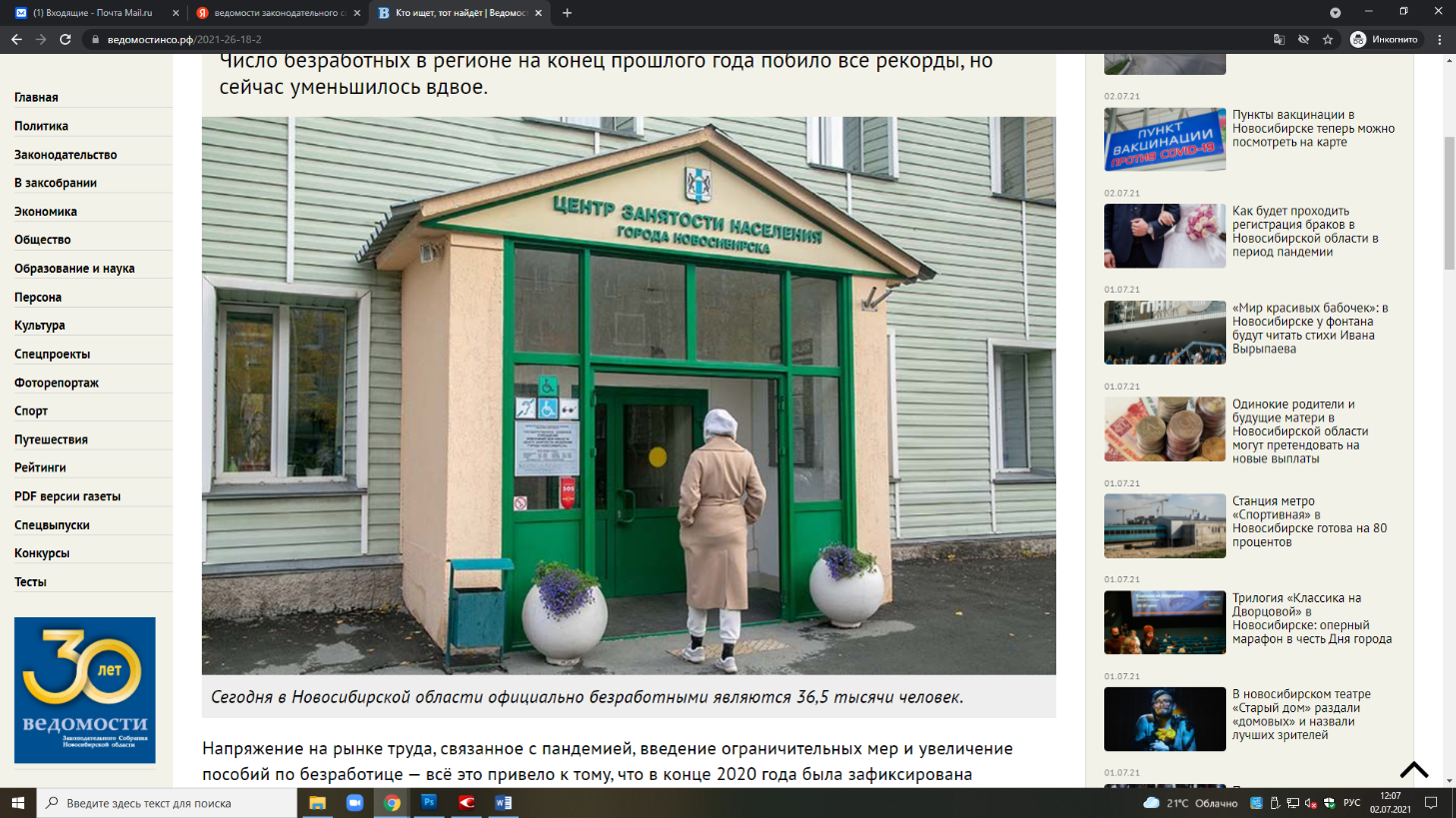 ЦИФРЫ
14 556 ₽ размер пособия по безработице в Новосибирской области в течение трёх первых месяцев после обращения в службу занятости, затем в течение такого же срока платится 5 400 ₽.Ольга Лаврова также привела ряд цифр, характеризующих объём финансовой поддержки на обеспечение стабилизации рынка труда. Из областного бюджета на эти цели выделено 239 млн рублей, из федерального — 600 млн рублей. Кроме того, около 2 млрд рублей из федерального бюджета в 2021 году будет направлено на выплату пособий по безработице. В Новосибирской области его максимальный размер в течение трёх первых месяцев после обращения в службу занятости составляет 14 556 рублей, затем в течение такого же срока платится минимальный размер пособия — 5 400 рублей.Отвечая на вопрос, кому из работников стоит опасаться сокращения в этом году, Ольга Лаврова рассказала, что о таких намерениях заявляют в различных отраслях, включая, например, промышленность, торговлю, банковскую сферу. Среди работодателей, уже заявивших о сокращении сотрудников, — предприятия «Сибсельмаш», «Тяжстанкогидропресс», банк «Открытие», Управление Федеральной налоговой службы. С начала года сокращено около 2 тысяч работников, ещё планируется к сокращению около 1,5 тысячи человек. Ольга Лаврова отметила, что по сравнению с прошлым годом ситуация несколько ухудшилась, но делать однозначный вывод, что это связано с пандемией, не стоит.— Организации проходят свои этапы развития — кто-то принимает решение о несостоятельности предприятия, кто-то проходит этап реорганизации, — пояснила она.Затронув тему трудоустройства инвалидов, Ольга Лаврова напомнила, что в регионе реализуется специальная программа, которая призвана помочь людям с ограниченными возможностями максимально быстро определиться с трудоустройством в зависимости от своих физических и ментальных возможностей. Это может быть как работа по найму, так и предпринимательская деятельность. В 2020 году было трудоустроено около 3 тысяч людей с инвалидностью — это практически не отличается от показателей предыдущих лет.Оценивая возможный рост числа безработных в случае введения нового локдауна, она предположила, что такое возможно, лишь если будет принято решение о введении новых повышенных выплат пособий. В прошлом году это было одной из причин, заставивших людей официально регистрироваться в качестве безработных, а как только закончились выплаты, многие приняли решение о снятии с учёта.Татьяна МАЛКОВА | Фото Валерия ПАНОВАМалкова, Т. Кто ищет, тот найдет / Татьяна Малкова. – Текст : непосредственный // Ведомости Законодательного Собрания Новосибирской области. – 2021, № 26 (1804) (30 июня). – С. 18.Куда убежать от насилия?Уполномоченный по правам человека в НСО считает, что нужно создавать и поддерживать кризисные центры для людей, пострадавших от домашнего насилия.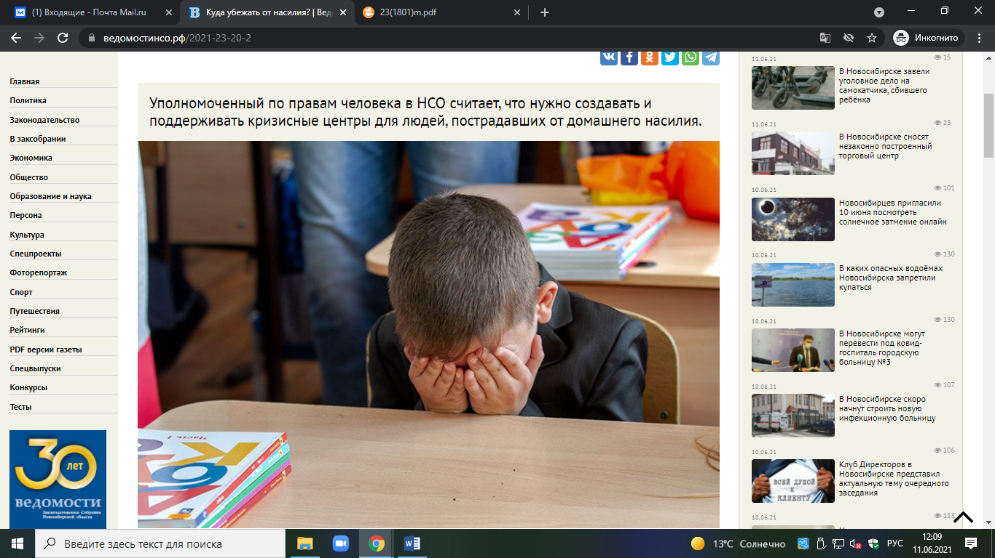 Домашнее насилие по-прежнему является одной из самых дискуссионных тем в обществе. Кто-то намеренно сгущает краски ради собственного хайпа, а кто-то — пытается разобраться в проблеме досконально и трезво, чтобы выработать внятный алгоритм действий в оказании помощи жертвам домашнего насилия. Расширенное заседание Экспертного совета при Уполномоченном по правам человека в Новосибирской области на тему домашнего насилия и бытовой преступности обнажило болевые точки современного общества, — но в контексте реальной помощи. В своём выступлении омбудсмен Нина Шалабаева подчеркивает: от рук семейных тиранов страдают не только женщины — дети и пожилые люди тоже становятся жертвами домашнего насилия. К Нине Николаевне часто приходят на приём пожилые люди, чьи взрослые дети злоупотребляют алкоголем и наркотиками, бьют своих стариков, отбирают у них пенсии. А женщины продолжают жить со своими насильниками, потому что им зачастую просто некуда идти. Поэтому есть острая потребность в убежищах, где бы женщины могли перевести дух, не опасаясь за свою жизнь и здоровье.— Важно оказывать поддержку кризисным центрам для граждан, подвергшихся домашнему насилию, работе психологов с этими людьми, — уверена омбудсмен. — Необходимо усилить деятельность, направленную на просвещение наиболее социально уязвимых категорий граждан о порядке защиты своих прав. Надо продолжить и систематически вести работу по привлечению социально ориентированных некоммерческих организаций для оказания наиболее значимым незащищённым категориям граждан услуг в социальной сфере.Начальник УОДУУП и ПДН Главного управления МВД России по Новосибирской области Константин Ершов рассказал о том, что участковые в своей работе по профилактике бытовых преступлений в первую очередь наблюдают за лицами, вернувшимися из мест заключения, которые часто злоупотребляют алкоголем и распускают руки. Поставить на профилактический учёт того, кто замечен в жестокости по отношению к своим близким, но не был привлечён к административной или уголовной ответственности, в рамках действующего законодательства невозможно. В итоге по Новосибирской области на таком учёте стоят всего 542 человека!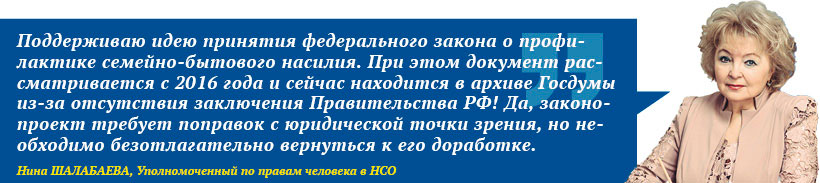 Председатель общественной организации «Офицеры России» Геннадий Гуляев поделился наблюдением: в деревнях и сёлах работать по профилактике семейно-бытового насилия намного проще — там все друг друга знают, поэтому за помощью и информацией можно обращаться к соседям дебошира.В образовательной сфере Новосибирской области тоже идёт серьёзная работа по разработке методик, которые позволят школьным психологам выявлять ребятишек, которые систематически подвергаются жесткому обращению в семьях, но испуганно молчат. Начальник департамента образования мэрии Новосибирска Рамиль Ахметгареев показал презентацию уникальной методики, где детям предлагается дописать незавершённые фразы. Такая диагностика позволяет психологам успешно находить «теневые стороны» жизни ребёнка, о которых он сам предпочитает молчать. С целью профилактики конфликтов и буллинга в школах Новосибирской области работает 639 служб медиации/примирения. В 2020 году за помощью в школьную службу медиации/примирения для мирного урегулирования конфликтной ситуации обратились почти 2 тысячи несовершеннолетних.В завершение заседания Нина Шалабаева сообщила, что скоро на тему домашнего насилия будет выпущен специальный доклад Уполномоченного, а также инициировала создание рабочей группы, которая продолжит работу по профилактике домашнего насилия. Одной из задач группы станет разработка конкретных предложений.Наталия ЧЕРНОВА | Фото Валерия ПАНОВАЧернова, Н. Куда убежать от насилия? / Наталия Чернова. – Текст : непосредственный // Ведомости Законодательного Собрания Новосибирской области. – 2021, № 23 (1801) (09 июня). – С. 20.Мошенники воруют миллионамиВ последнее время мошенники стали виртуозно обманывать граждан, применяя современные технологии в финансовой сфере. Их жертвы, ничего не подозревая, часто сами перечисляют на счета аферистов крупные суммы. Размах деятельности кибермошенников становится все шире. По официальным данным правоохранительных органов, в 2019 году в нашем регионе было зарегистрировано около пяти тысяч таких преступлений, а в 2020 году — уже более одиннадцати тысяч. Общая сумма похищенных средств составила почти миллиард рублей. Не поддавайтесь панике По словам начальника управления по надзору за уголовно-процессуальной и оперативно-разыскной деятельностью прокуратуры Новосибирской области Виталия Чернова, в некоторые дни число киберпреступлений доходит до пятидесяти. Сумма ущерба на одного гражданина иногда достигает восьми миллионов рублей. Причем старый способ выманивания денег — звонок якобы от родственника, который сообщает, что виновен в ДТП и нужно срочно заплатить пострадавшему, иначе у него будут большие неприятности, — почти не применяют. Разработали много новых способов. Как говорят специалисты, сегодня распространено понятие «фишинг». Это вид интернет-мошенничества, когда получают доступ к конфиденциальным данным пользователей — логинам и паролям. Звонят лжебанкиры, могут назвать часть данных личного банковского счета, убеждают, что с него вот-вот исчезнут все деньги. На экране телефона жертвы высвечивается номер, который начинается с цифр «8-800», совсем как банковский. Напуганный человек сообщает остальные данные: карты, реквизиты, ПИНкоды, секретный трехзначный код. Так, максимальный зафиксированный ущерб от действий кибермошенников в этом году составил восемь миллионов рублей. Пострадавшая — бухгалтер с высшим образованием. Она рассказала, что жулик представился сотрудником банка, заявил о подозрительных транзакциях, назвал данные нескольких «безопасных» счетов. Чтобы перевести мошенникам восемь миллионов рублей, ей пришлось совершить десятки операций. На это ушло несколько дней. Она думала, что спасает свои сбережения. Сейчас по этому факту возбуждено и расследуется уголовное дело. Конспирация жуликам не помогла Но и спецподразделения полиции не дремлют. Напомним, что в апреле 2021 года отчитались о крупномасштабной операции, которую оперативники провели во взаимодействии со следователями ГУ МВД России по Новосибирской области при участии Росгвардии. Была пресечена деятельность группировки, которая дистанционно грабила граждан. — Мошенники располагали базами данных финансовых организаций и звонили клиентам, которые оставляли заявки на получение кредитов, — рассказала официальный представитель МВД России Ирина Волк. — Представляясь сотрудниками банков, они сообщали гражданам, что для получения займа якобы необходимо сначала оплатить комиссию, страховой взнос или услуги курьера, перечислив деньги на счета банков. На самом деле это были подконтрольные лидеру группы счета. Один из пострадавших рассказал, что он перевел на счет мошенников порядка 50 тысяч рублей. По словам мужчины, ему позвонили и сообщили, что заем одобрен. Но необходимо внести первый взнос, чтобы доказать свою платежеспособность. Затем сообщили, что нужно страховку заплатить, третьим звонком сообщили, что приедет курьер с дорогостоящим оборудованием — необходимо застраховаться. Просто удивительно, как люди доверчивы. Разрабатывали группировку оперативники несколько месяцев. Раскрыть схему было непросто, ведь сообщники соблюдали строгую конспирацию. Они меняли сим-карты и мобильные телефоны, а также адреса съемных квартир, перевозя оборудование из одного помещения в другое. Каждому новичку при приеме на работу выдавался специальный сценарий, содержащий алгоритм действий и шаблоны ответов при общении с клиентами. Во время операции правоохранители задержали восемь подозреваемых в одной из квартир Новосибирска, которая оказалась арендованной. Ее использовали в качестве кол-центра. Всего в мегаполисе было 20 квартир и офисных помещений. В них во время обысков обнаружены и изъяты банковские карты, бухгалтерская документация, электронные носители информации, телефоны, компьютеры и другие предметы. Главным следственным управлением ГУ МВД по Новосибирской области возбуждены уголовные дела по части второй статьи 159 УК РФ. Следствием пока установлено одиннадцать потерпевших. Это жители Калининградской, Иркутской, Свердловской, Московской, Воронежской областей, Забайкальского и Хабаровского краев, а также Республики Чувашия. Расследование продолжается, и вполне вероятно, что вскоре появятся и другие. Новые схемы отъема денег Следственное управление СК России по Новосибирской области и координатор проекта «За права заемщиков» «Общероссийского народного фронта» Антон Канунников рассказали о некоторых видах мошеннических схем: — электронная почта: письма, которые выглядят так, как будто они отправлены с законных адресов известной организации, но на самом деле содержат вредоносную ссылку или вложение; — сайты: страницы, которые выглядят так же, как обычные сайты, но предназначены для кражи информации; — телефонный звонок: злоумышленник звонит жертве и убеждает выполнить нужные действия на ее компьютере, например, отправить мошеннику деньги; — SMS или сообщения в мессенджерах. В них злоумышленники могут сообщить, что жертва якобы выиграла смартфон. Затем попытаются получить контроль над ее учетной записью. Чтобы не попасть в сети мошенников, необходимо обязательно проверять адреса и номера, с которых приходят сообщения. Не стоит вступать в переписку с незнакомцами. Современные мошенники готовят отдельные «блюда» и для пожилых людей, которые в силу своего возраста и советского воспитания являются самой уязвимой группой населения. К ним подбирают «ключи», применяя несколько другие схемы. Так, под видом чудодейственного средства от всех болезней продают витамины, БАД, якобы эффективное медицинское оборудование. Любому человеку следует заранее для себя решить: не стоит поддаваться соблазну, нельзя ничего покупать таким образом. Бесплатные услуги для пенсионеров — еще одна приманка. Людей приглашают на бесплатную процедуру в медцентр, а потом требуют деньги. Важно уточнить все детали и задать как можно больше наводящих вопросов, которые, скорее всего, спугнут мошенников. Нередко жулики проникают домой к пенсионерам под видом врача, волонтера, сотрудника ЖКХ. Под разными предлогами они пытаются узнать, где хранятся деньги. Не нужно открывать дверь незнакомым людям. Под видом соцработника или представителя какой-то другой службы мошенник может забрать документ для сканирования и при этом подменить оригинал. Это дает возможность взять кредит или провести какую-нибудь сделку от имени пенсионера. Необходимо тщательно проверить каждый документ. Сейчас наступило время, когда нужно быть очень внимательным и недоверчивым, чтобы не дать возможность вас обмануть. Эльвира НОВИКОВАНовикова, Э. Мошенники воруют миллионами / Эльвира Новикова. – Текст : непосредственный // Приобская правда. – 2021, № 24 (9778) (16 июня). – С. 8.Назначены выборы депутатов Государственной думы17 июня Президент России Владимир Путин подписал Указ о назначении выборов депутатов Государственной думы. В тот же день состоялось его официальное опубликование. С этого момента дан старт федеральной избирательной кампании. Выборы назначены на 19 сентября 2021 года. Для справки: Выборы пройдут по смешанной избирательной системе. Всего будут избраны 450 депутатов, из них 225 — по партийным спискам, 225 — по одномандатным округам. В Новосибирской области образовано 4 одномандатных округа: Новосибирский (№135), Центральный (№136), Искитимский (№137), Барабинский (№138). Полномочия всех четырёх окружных комиссий по выборам депутатов Государственной думы возложены на Избирательную комиссию Новосибирской области.Назначены выборы депутатов Государственной думы. – Текст : непосредственный // Ведомости Законодательного Собрания Новосибирской области. – 2021, № 25 (1803) (23 июня). – С. 2.Нарушил – плати штрафМежмуниципальный отдел МВД России «Новосибирский» информирует граждан, совершивших административные правонарушения и своевременно не уплативших административный штраф в установленный законом срок, о том, что работниками полиции ежедневно проводятся рейды по выявлению таких граждан, после чего составляются протоколы по части 1 статьи 20.25 КоАП РФ. Документ, свидетельствующий об уплате административного штрафа, в обязательном порядке должен быть предоставлен в МО МВД России «Новосибирский» не позднее 60 дней со дня вступления постановления в законную силу. При отсутствии документа, свидетельствующего об уплате административного штрафа, по истечении 60 дней со дня вступления постановления в законную силу соответствующие материалы будут направлены судебному приставу-исполнителю для взыскания суммы административного штрафа в порядке, предусмотренном федеральным законодательством. Кроме того, в соответствии с ч. 1 ст. 20.25 КоАП РФ, неуплата административного штрафа в вышеуказанный срок влечет наложение административного штрафа в двукратном размере суммы неуплаченного административного штрафа, но не менее 1000 рублей, либо административный арест на срок до 15 суток, при этом правонарушитель не освобождается от обязанности уплаты ранее наложенного штрафа (ч. 4 ст. 4.1 КоАП РФ). Например, за проживание по недействительному паспорту наложен штраф в размере 2000 рублей. В случае неуплаты в установленный 60-дневный срок данная сумма будет взыскана принудительно, а за неуплату по ст. 20.25 КоАП РФ будет наложен еще один штраф в размере 4000 рублей. Таким образом, заплатить придется 6000 рублей. При повторном привлечении за неуплату применяется санкция в виде административного ареста. Граждане, будьте ответственными, не ждите визита работников полиции и применения к вам вышеуказанных мер! МО МВД России «Новосибирский»Нарушил – плати штраф. – Текст : непосредственный // Новосибирский район – территория развития. – 2021, № 25 (366) (23 июня). – С. 12.О криках за стеной не принято кричатьКак остановить домашних тиранов? Специалисты Новосибирской области разработали рекомендации для Госдумы РФ.Насилие в семьях становится все более распространенным явлением. Полицейские редко вмешиваются в семейные разборки, утверждая, что им не хватает полномочий. Да и соседям трудно остановить бойню, происходящую за стенкой. Но решать проблему надо. Как? Сторонники и противники закона о домашнем насилии сломали копья. В Новосибирской области действует госпрограмма помощи женщинам с детьми, попавшим в сложную жизненную ситуацию. Однако, по мнению экспертов, это борьба с последствиями, а не с самой проблемой. 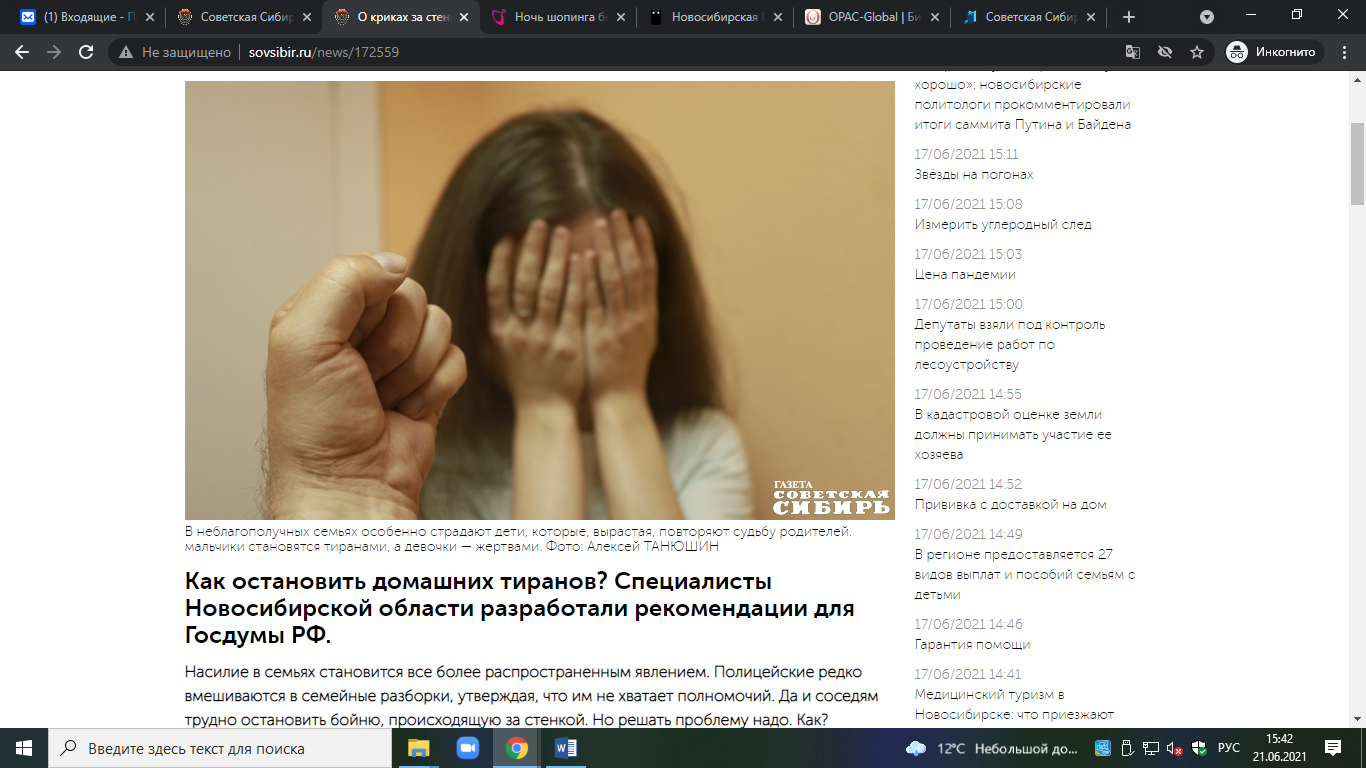 Как отмечают психиатры, у жертв насилия развиваются депрессия, склонность к суициду и даже психические расстройства. Необходимо менять законодательство, чтобы остановить домашних тиранов, считают специалисты. На заседании экспертного совета при уполномоченном по правам человека в Новосибирской области, которое прошло с участием депутатов Законодательного собрания региона и представителей органов власти, были разработаны рекомендации для Госдумы РФ. Безнаказанность порождает беспредел Открывая заседание, уполномоченный по правам человека в Новосибирской области Нина Шалабаева напомнила, что в Госдуме РФ было несколько попыток принять закон о домашнем насилии, но они ничем не закончились. Два года назад внесение изменений в региональное законодательство пришлось приостановить из-за противоречий с федеральным. Но проблема только усугубляется.— Ко мне на личный прием регулярно приходят женщины, пожилые люди, которые жалуются на побои и издевательства мужей и родственников, — рассказала она. — При этом полиция на их обращения не реагирует. В прошлом году в регионе совершено 2 811 преступлений против жизни и здоровья граждан, из них 812 — в сфере бытовых отношений, то есть треть. На самом деле полной статистики нет, ведь многие жертвы никому не жалуются. Нина Шалабаева рассказала, что недавно увидела на улице пожилую женщину, которая сидела на лавочке и плакала. Оказалось, что великовозрастный сын-алкоголик отбирает у нее пенсию, заставляет побираться, а когда она приносит мало денег, бьет. На вопрос, почему она не обращается в полицию, женщина ответила: «Как я могу, ведь он мой сын!»Проблема домашнего насилия существует во всем мире. По данным зарубежной статистики, ее испытывают около трети семей. Вряд ли в нашей стране ситуация лучше.Начальник Управления организации деятельности участковых уполномоченных полиции и подразделений по делам несовершеннолетних МВД России по Новосибирской области Константин Ершов сообщил, что в этом году произошло 11 убийств, 38 случаев тяжкого причинения вреда здоровью. В 2020 году было зафиксировано 64 тяжких преступления в быту.Между тем, как заявляют специалисты, домашнее насилие — значимый фактор, провоцирующий психические расстройства.— Когда человек приходит на прием с жалобами на тревожное, депрессивное состояние, нежелание жить, часто в ходе разговора выясняется, что это жертва домашнего тирана. Она систематически подвергается истязаниям, побоям, унижениям, — рассказала главный врач Новосибирской психиатрической больницы специализированного типа с интенсивным наблюдением Минздрава РФ Алла Зинина. — У жертв наблюдается посттравматический стрессовый синдром, который характерен для людей, воевавших в горячих точках. Особенно это опасно для детской психики. Необходимо как можно раньше выявлять жертв домашних тиранов и оказывать им помощь.Врач подчеркнула, что во время самоизоляции градус домашнего насилия в конфликтных семьях только повысился. «Почему полиция меня не бережет?» Нина Шалабаева сообщила, что в прошлом году студенты провели опрос среди 140 жителей региона. Из них 63 ответили, что они или члены их семей становились жертвами домашнего насилия. При этом только шесть человек получили справку медэкспертизы и девять обращались в полицию.Большинство дебоширов не имеют постоянного источника дохода или заняты на низкооплачиваемой работе. Уполномоченный по правам человека так описала портрет типичного домашнего тирана: человек с невысокими моральными качествами, неспособный урегулировать конфликт, при этом жаждущий испытать свое превосходство.— Но бывает, что мужчины, которые занимают высокооплачиваемую должность, гнобят своих домочадцев психологически, не дают вообще денег и даже бьют, — продолжает омбудсмен. — Их жены стесняются своего незавидного положения, боятся пожаловаться даже подругам из страха расправы — мужья им постоянно угрожают. Многие жертвы говорят, что полицейские отказываются возбуждать уголовное дело, а если все-таки возбуждают, то, как правило, вскоре его приостанавливают. Я делала запросы, и это подтвердилось. Считаю, что прокуратуре необходимо уделять больше внимания деятельности следователей и дознавателей — выяснять законность приостановки таких дел.Почему оперативникам о психах неизвестно? Константин Ершов сообщил, что за 2020 год оперативные дежурные ГУ МВД приняли по телефону доверия около трех тысяч звонков, которые касались сферы семейно-бытовых отношений.— В этом году в рамках профилактики мы увеличили количество командировок в сельскую местность, — рассказал он. — Собираем сходы граждан, на которых выясняем, какие семьи неблагополучные. Есть много фактов предотвращения тяжких последствий. Но есть и резонансные случаи, когда полицейские недобросовестно исполняют служебные обязанности. С такими сотрудниками мы прощаемся. По словам Константина Ершова, для борьбы с домашними дебоширами у участковых не хватает полномочий. По закону арестовать на 48 часов пьяного хулигана можно только за нарушение, совершенное в общественном месте: если он матерится, оскорбляет окружающих, кидается в драку.— Забрать пьяного из его дома и доставить в участок можно, не нарушая законодательства, в том случае, если он бьет жену, детей, соседа, — продолжает главный участковый региона. — В этом случае к нему применяется административное либо уголовное наказание, в зависимости от тяжести нанесенных травм.Пострадавшему необходимо представить справку медэкспертизы, тогда дебошира поставят на учет и его будет контролировать участковый. Как правило, агрессивно себя ведут люди, страдающие алкогольной зависимостью. Однако, по словам Константина Ершова, под предлогом врачебной тайны медики отказываются сообщать, состоит ли человек на учете в психдиспансере. Где найти приют и защиту? По официальным данным, в 2020 году за неисполнение родительских обязанностей и жестокое отношение к детям в регионе возбуждено четыре уголовных дела, 760 неблагополучных семей поставлены на учет, 42 несовершеннолетних помещены в центры из-за опасной обстановки в их домах.Заместитель начальника управления семейной политики министерства труда и социального развития Новосибирской области — начальник отдела организации отдыха и оздоровления несовершеннолетних Зоя Вивденко рассказала, как в регионе оказывается помощь женщинам и детям из неблагополучных семей:— В регионе создан аппарат по делам несовершеннолетних, в который поступает вся информация. Сейчас на учете стоят 5,5 тысячи неблагополучных семей, в которых проживают 11,5 тысячи детей. Около тысячи семей находятся в социально опасном положении. За такими закрепляется куратор, который взаимодействует с родителями. Если есть необходимость, предлагается соцобслуживание. Насколько эффективна вся эта работа, напрямую зависит от грамотности специалистов на местах. Организовано обучение, которое прошли более тысячи социальных сотрудников, в том числе из подразделений по делам несовершеннолетних. Мы пытаемся изменить карательный механизм на помогающий семьям.В системе соцоблуживания населения области действуют два центра — «Виктория» и «Радуга». В первый ежегодно попадают 50–60 детей, чьи родители пренебрегали своими обязанностями и не обеспечивали элементарным, а также дети, которые подвергались сексуальному насилию. Чтобы отогреть таких ребятишек, с ними работают психологи.Областной центр «Радуга» — это приют для женщин с детьми до трех лет, которые спасаются от мужей-тиранов. В центре одновременно могут находиться до восьми таких женщин. Также мам с детьми, которым некуда больше пойти, принимают негосударственные организации, и региональное министерство соцразвития выделяет этим организациям субсидии. Во всех этих учреждениях женщинам помогают решить юридические и социальные вопросы: получить пособия, оформить документы, подать на развод, алименты и так далее. Ежегодно такую поддержку получают сотни женщин.— Но многодетных мамочек, у которых дети разного возраста, поместить некуда, — призналась Зоя Вивденко. — Эту проблему нужно решать.Профессиональная помощь Директор Областного центра диагностики и консультирования Новосибирской области Светлана Самуйленко подробнее рассказала о деятельности учреждения. Центр оказывает психолого-педагогическую, медицинскую и социальную помощь. Эта работа направлена на профилактику сложных ситуаций. Центр имеет 10 филиалов, каждый охватывает три муниципалитета. Кроме того, в Новосибирске открыты четыре центра «Магистр». Число обращений от жителей региона за несколько лет увеличилось в два раза — с 213 в 2016 году до 470 в 2019-м. Специалисты оказывают профессиональную помощь в воспитании детей и налаживании контакта между подростками и родителями. До пяти тысяч родителей ежегодно повышают свою компетентность в воспитании, прослушивая в онлайн-режиме просветительские лекции. 40 тысяч родителей получили бесплатные консультации в рамках проекта «Современная школа». Социально-психологическое тестирование провели во всех образовательных учреждениях, охватив 180 тысяч учеников. С детьми, которые оказались в группе риска, работают специалисты. Их приобщают к внеурочной деятельности, включают в информационную программу с играми и тренингами. В итоге экспертный совет решил рекомендовать Госдуме РФ принять федеральный закон «О семейном бытовом насилии», в который ввести понятие «жестокое обращение». Это необходимо для судебной практики. В крупных школах необходимо ввести дополнительные ставки психологов, чтобы просветительская работа среди детей и их родителей была полноценной.Эльвира НОВИКОВАНовикова, Э. О криках за стеной не принято кричать / Эльвира Новикова. – Текст : непосредственный // Советская Сибирь. – 2021, №23 (27752) (09 июня). – С. 24-25.Плата за страданияОчередной материал в рамках совместного проекта Уполномоченного по правам человека в НСО и газеты «Ведомости» разъясняет порядок взыскания морального вреда.Пострадавшее лицо вправе претендовать на компенсацию морального вреда, если ему причинены физические или нравственные страдания действиями, нарушающими личные неимущественные или имущественные права либо посягающими на принадлежащие нематериальные блага, а также в других установленных случаях.Компенсировать моральный вред можно во внесудебном порядке либо обратиться в суд.Внесудебный порядок предусматривает собой претензионные действия, выдвигаемые от пострадавшей стороны к виновному лицу, причинившему моральный вред.Судебный порядок предусматривает собой взыскания морального вреда путём подачи искового заявления в суд к виновной стороне от пострадавшей.Компенсация морального вреда при нарушении имущественных правВ соответствии со ст. 1 099 Гражданского кодекса Российской Федерации (далее — ГК РФ). Если моральный вред причинён действиями или бездействием, нарушающими имущественные права гражданина, он подлежит компенсации в случаях, предусмотренных законом. При этом моральный вред компенсируется независимо от возмещения имущественного вреда.Компенсация морального вреда при нарушении неимущественных правОснованием для возмещения морального вреда являются действия, нарушающие личные неимущественные права либо посягающие на принадлежащие гражданину другие нематериальные блага (ст. 151, п. 1 ст. 1099 ГК РФ).Компенсировать моральный вред можно, в частности, в следующих случаях:нарушение тайны завещания;нарушение прав и интересов в результате распространения ненадлежащей рекламы;нарушение прав в области персональных данных;нарушение прав и интересов в связи с разглашением информации ограниченного доступа;невыполнение условий договора о реализации туристского продукта туроператором или турагентом;нарушение изготовителем (исполнителем, продавцом, уполномоченной организацией или уполномоченным индивидуальным предпринимателем, импортёром) прав потребителя, предусмотренных законами и правовыми актами Российской Федерации, регулирующими отношения в области защиты прав потребителей, при наличии вины причинителя вреда;нарушение права гражданина, проживающего в жилом помещении, на благоприятную окружающую среду, свободную от воздействия табачного дыма и любых последствий потребления табака соседями;нарушение прав и законных интересов гражданина, допущенные владельцем социальной сети в результате неисполнения им установленных требований.Одно из обязательных условий наступления ответственности за причинение морального вреда — вина причинителя.Исключение составляют случаи, прямо предусмотренные ст. 1 100 ГК РФ, согласно которой компенсация морального вреда осуществляется независимо от вины причинителя вреда в случаях, когда:• вред причинён жизни или здоровью гражданина источником повышенной опасности;• вред причинён гражданину в результате его незаконного осуждения, незаконного привлечения к уголовной ответственности, незаконного применения в качестве меры пресечения заключения под стражу или подписки о невыезде, незаконного наложения административного взыскания в виде ареста или исправительных работ;• вред причинён распространением сведений, порочащих честь, достоинство и деловую репутацию;• в иных случаях, предусмотренных законом.Важно знать, что в удовлетворении требования о компенсации морального вреда не может быть отказано по причине того, что, например, невозможно точно установить характер и степень телесных повреждений.Как определяется судом размер компенсации морального вреда?Пострадавшая сторона вправе требовать компенсацию морального вреда в любом размере. Тем не менее при определении размера компенсации суд принимает во внимание степень вины нарушителя, учитывает характер физических и нравственных страданий, связанных с индивидуальными особенностями потерпевшего, а также требования разумности и справедливости.Порядок подачи искового заявления в суд о компенсации морального вредаТребование о компенсации морального вреда может сочетаться с другими исковыми требованиями, но также допускается и обращение с самостоятельным иском только с одним требованием компенсации.К исковому заявлению предъявляются общие требования, предусмотренные ст. 131 и 132 Гражданского процессуального кодекса Российской Федерации.В обязательном порядке в заявлении должна содержаться следующая информация:а) указание на причинителя вреда;б) при каких обстоятельствах и каким образом был причинён вред и какими доказательствами это подтверждается;в) в чём выражается моральный вред, то есть какие конкретно страдания испытал истец. Стоит отметить, что это не всегда требуется, так как в трудовых спорах, спорах по защите прав потребителей компенсация морального вреда может быть взыскана при доказанности нарушения законных прав гражданина. Однако указание на степень причинённого вреда, на то, в чём выражается вред, может существенно повлиять на размер компенсации.В ряде случаев при доказанности нарушения прав гражданина, причинения ему физического вреда здоровью или жизни близких моральный вред презюмируется (предполагается причинённым). Например, в случае причинения вреда здоровью потерпевшего, так как во всех таких случаях пострадавший испытывает физические или нравственные страдания, поэтому факт причинения ему морального вреда предполагается, и установлению в этом случае подлежит лишь размер компенсации морального вреда.При подаче заявления уплачивается государственная пошлина на основании Налогового кодекса Российской Федерации как за исковое заявление неимущественного характера.Плата за страдания. – Текст : непосредственный // Ведомости Законодательного Собрания Новосибирской области. – 2021, № 23 (1801) (09 июня). – С. 20.Пять лет не платимНалоги. Правительство региона одобрило законопроект об освобождении от транспортного налога владельцев электромобилейНовация касается как физических лиц, так и организаций. По мнению разработчиков законопроекта, эта льгота будет способствовать повышению экологической безопасности региона.Напомним, что вопрос об электромобилях на прошедшем недавно форуме «СибЭкоПром-2021» озвучил заместитель губернатора Новосибирской области Сергей Семка. По его словам, сегодня в регионе растет число автомобилей с электродвигателем, причем не только в Новосибирске, но и во всей Новосибирской агломерации. Расширяется сеть станций зарядки электромобилей.— Может быть, это пока дорого и по времени затратно — зарядка автомобиля электричеством идет не так быстро, как заправка газомоторным топливом, но этот вопрос решается, — отметил на майском форуме вице-губернатор.Обсуждение темы было продолжено на очередном заседании правительства региона. Министр транспорта и дорожного хозяйства Новосибирской области Анатолий Костылевский в начале недели представил членам правительства по правки в региональный закон «О налогах и особенностях налогообложения отдельных категорий налогоплательщиков в Новосибирской области».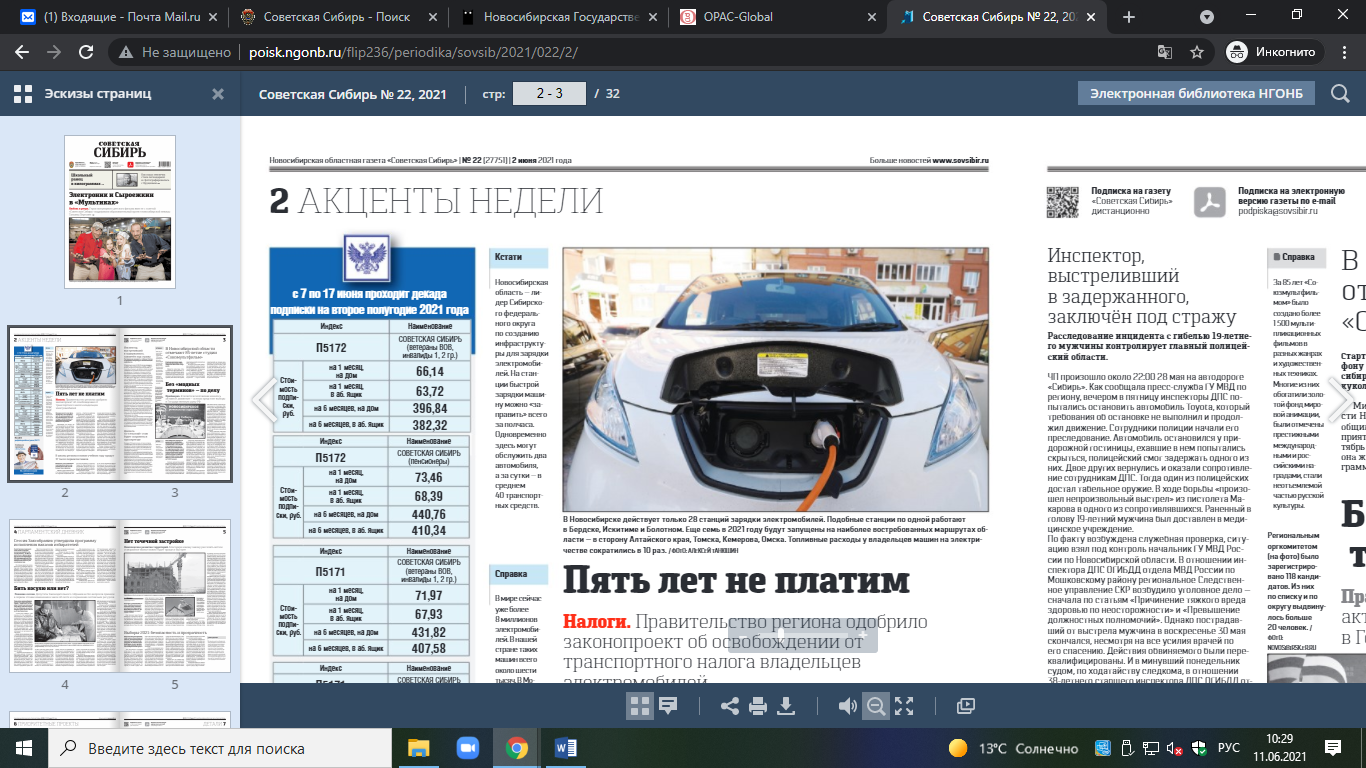 — Проектом закона предполагается освободить владельцев колесных транспортных средств с электрическими двигателями от уплаты транспортного налога на пять лет, — сообщил Анатолий Костылевский. — Внесение изменений в областной закон обусловлено необходимостью стимулировать использование транспортных средств с электрическими двигателями на территории Новосибирской области и повысить уровень экологической безопасности. Категория налогоплательщиков, для которых предусматривается налоговая льгота, — физические лица и организации — владельцы электромобилей, вне зависимости от мощности двигателя. Основанием для предоставления налоговой льготы является предъявление паспорта транспортного средства. По данным Главного информационно-аналитического центра Министерства внутренних дел Российской Федерации, на 1 апреля 2021 года в Новосибирской области за регистрировано 501 колесное транспортное средство с электрическим двигателем.Теперь поправки в областной закон должны будут утвердить депутаты регионального парламента.СПРАВКА. В мире сейчас уже более 8 миллионов электромобилей. В нашей стране таких машин всего около шести тысяч. В Москве и Санкт-Петербурге парк авто обновляется быстрее, Новосибирск тоже может стать лидером в сфере экологических проектов и технологий. Столица Сибири входит в десятку самых солнечных городов страны, есть основания для продвижения у нас «зеленых» технологий.Пять лет не платим. – Текст : непосредственный // Советская Сибирь. – 2021, №22 (27751) (02 июня). – С. 2.Ребенок был в лагере – получи деньгиЗагородные лагеря Новосибирской области подключат к программе кешбэка. Порядка половины суммы вернется на карту одного из родителей за летний отдых ребенка. Программа детского туристического кешбэка стартовала в России 25 мая 2021 года. Но возвратят деньги и тем, кто купил путевки своим детям раньше этого срока. Напомним, что эта госпрограмма будет реализована по аналогии туристического кэшбэка. Она запущена Ростуризмом по поручению Президента. Правительству России было поручено обеспечить 50-процентный возврат стоимости путевок, которые приобретаются для отдыха в загородных лагерях. Одна смена – хорошо, а две-лучше Стоимость путевки на одну смену летом в загородный детский лагерь на территории нашего региона колеблется от 22 до 47,5 тысяч рублей. Такая сумма может сделать основательную брешь в семейном бюджете, а для некоторых семей сибиряков и вовсе недоступно отправить ребенка на отдых за город. - Если государство вернет половину стоимости путевки, я буду очень рада, - говорит жительница Краснообска Наталья Демина. – Если моему ребенку понравится в лагере, мы сможем его отправить на второй сезон – пусть дышит чистым воздухом, общается со сверстниками. А если Даня откажется, эти деньги потратим ему на школьную форму, новый ранец, кроссовки. Сомневаться, что кэшбэк вернется, не приходится. На днях на заседании межведомственной комиссии региона по организации детского отдыха объявили, что по поручению губернатора Андрея Травникова будет создан региональный оперативный штаб по координации работы. «Штаб будет решать возникающие вопросы по возврату денежных средств за детские путевки, - подчеркнул заместитель губернатора Новосибирской области Сергей Нелюбов. - Задачи штаба в еженедельном режиме мониторить ситуацию, контролировать реализацию программы стимулирования доступности детских путевок, проводить механизмы по возврату их стоимости непостредственно тем, кто приобрел. Задача, стоящая перед всеми загородными лагерями – подключиться к программе кешбэка. Этим механизмом будет обеспечен охват всей летней оздоровительной кампании». Он подчеркнул, что участвовать в госпрограмме будут все без исключения стационарные лагеря Новосибирской области, которые находятся в реестре. Окно продаж уже открыто В министерстве труда и социального развития Новосибирской области уточнили условия возврата кэшбэка: жители региона могут купить путевку в детские стационарные лагеря на летнюю смену и получить возврат в размере 50 процентов от затраченной суммы, но не более 20 тысяч рублей. Окно продаж программы открыто с 25 мая и до 31 августа. Те, кто приобрел путевку в детский лагерь ребенку на одну из летних смен 2021 года до старта программы детского туристического кешбэка, смогут подать заявки с 15 июня на сайте Госуслуг, предъявив документы об оплате. Деньги автоматически вернутся на карточку «Мир», с которой была совершена покупка, в течение максимум пяти дней. Отправить ребенка в детский лагерь можно на любую смену в течение всего лета, но отдых должен закончится до 15 сентября. Кстати, ограничений по количеству поездок для ребенка нет, к возрасту детей - тоже. Многодетные семьи могут вернуть половину стоимости каждой купленной путевки. При этом, все путевки можно оплатить одной карточкой.Семьи, которые имеют сертификат на льготу для детского отдыха, также могут воспользоваться кешбэком. Им вернут половину суммы, которую они доплатили к сертификату, но не более 20 тысяч рублей. Кто участвует в госпрограмме? Полный список участников программы и предложений можно узнать на сайте мирпутешествий.рф в разделе «Детские лагеря». Там можно выбрать и оплатить путевки, которые предлагают лагеря, туроператоры или агрегатор. В программе участвуют стационарные государственные и коммерческие лагеря детского отдыха. А вот палаточные, городские или лагеря дневного пребывания в этот список не входят. Важное дополнение: выбирая путевку для ребенка на сайте лагеря, нужно убедиться, что он является участником программы. Покупая у туроператора или агрегатора, тоже проверьте участие выбранной путевки в госпрограмме: на предложениях должна стоять соответствующая маркировка. Как сообщили в Правительстве Новосибирской области, сейчас купить путевки с кэшбэком можно в 23 детских лагеря, расположенных на территории нашего региона. В планах подключить к госпрограмме все местные лагеря, которые состоят в реестре организаций отдыха детей и их оздоровления на территории Новосибирской области. Этот рееестр опубликован на сайте министерства труда и социального развития. Вопросы можно задать в чате на сайте мирпутешествий.рф или по телефону: 8-800-200-34-11. Эльвира НовиковаНовикова, Э. Ребенок был в лагере – получи деньги / Эльвира Новикова. – Текст : непосредственный // Приобская правда. – 2021, № 22 (9776) (02 июня). – С. 2.Роспотребнадзор отвечаетМы продолжаем публиковать материалы на тему: «Знай свои права», подготовленные специалистами Управления Роспотребнадзора по Новосибирской области. Вопрос: «Обратился в частную клинику, там мне некачественно оказали платную медицинскую услугу, вынужден был пойти на больничный. После чего я обратился в клинику с требованием вернуть деньги за процедуру, а также оплатить мне дни вынужденного больничного. В клинике отказали. Правомерно ли это?» Ответ: «На основании ст. 29 Закона РФ «О защите прав потребителей» потребитель в данной ситуации вправе предъявить медицинской фирме одно из требований, предусмотренных п. 1 настоящей статьи – об отказе от исполнения договора и возврате уплаченной по нему денежной суммы, а также о возмещении убытков, причиненных вследствие оказания медицинской услуги ненадлежащего качества. Поскольку исполнитель в удовлетворении указанных требований отказал, спор в отношении самого факта оказания медицинской услуги с недостатком, а также возникших в связи с этим убытков у потребителя, разрешается судом».***Вопрос: «Заправился на автозаправочной станции плохим бензином, после чего мне пришлось ремонтировать автомобиль. К кому предъявить претензию, и могу ли я рассчитывать на возмещение средств за ремонт автомобиля?» Ответ: «Вы вправе по своему выбору предъявить одно из требований, предусмотренных п. 1 ст. 18 Закона РФ «О защите прав потребителей», в том числе – об отказе от исполнения договора купли-продажи и возврате уплаченной за товар суммы, а также требовать возмещения убытков, к которым могут быть отнесены расходы, понесенные по ремонту автомобиля. Кроме того, согласно ст. ст. 14, 15 Закона, потребитель вправе предъявить продавцу (юридическому лицу, индивидуальному предпринимателю, осуществляющему деятельность автозаправочной станции) требования о возмещении имущественного вреда, компенсации морального вреда вследствие продажи бензина ненадлежащего качества».***Вопрос: «Заказала такси, оплатила заказ полностью до конца поездки. Но, не выполнив заказ, таксист высадил меня на половине пути за сделанное замечание о запахе табачного дыма. Куда можно пожаловаться, и на что я имею право?» Ответ: «Перевозка пассажиров и багажа легковым такси осуществляется на основании публичного договора фрахтования, заключаемого фрахтователем (пассажиром) непосредственно с водителем легкового такси или путем принятия к выполнению фрахтовщиком (исполнителем услуги перевозки) заказа фрахтователя. Неисполнение договора влечет для исполнителя ответственность по удовлетворению одного из требований потребителя (п. 1 ст. 29 Закона РФ «О защите прав потребителей» (далее – Закон), в том числе о соразмерном уменьшении цены услуги, а также о возмещении убытков (упущенной выгоды), компенсации морального вреда (ст. ст. 151, 393 ГК РФ, ст. ст. 15, 29 Закона). В сфере услуг перевозки установлен обязательный претензионный порядок, предусматривающий направление претензии ответчику до обращения в суд. Соответственно, жалобу на неправомерные действия водителя (с изложением вышеуказанных требований) потребитель направляет исполнителю. Потребитель также вправе обратиться в Министерство транспорта и дорожного хозяйства Новосибирской области». По материалам РоспотребнадзораРоспотребнадзор отвечает. – Текст : непосредственный // Новосибирский район – территория развития. – 2021, № 26 (367) (30 июня). – С. 12.Сам себе работодательРегиональная господдержка по занятости малообеспеченных граждан получила федеральное софинансирование. До конца 2021 года планируется заключить порядка девяти тысяч контрактов на сумму более 816 миллионов рублей. Из них 4,6 тысячи контрактов — по поиску работы и более одной тысячи — на организацию собственного дела. По словам начальника управления занятости минтруда региона Ольги Лавровой, это позволит поддержать доходы семьи и выйти из бедности. Заключают соцконтракт с семьями, в которых среднедушевой доход ниже прожиточного минимума. Гражданин получает помощь в поиске работы, может пройти переобучение либо получить средства для начала инивидуальной предпринимательской деятельности. С начала года 715 жителей региона получили соцподдержку в поиске работы, 176 стали предпринимателями. Объем максимальной поддержки по поиску работы — 100 тысяч рублей, на индивидуальную предпринимательскую деятельность можно получить 250 тысяч рублей. После обучения и успешной защиты бизнес-проекта гражданин получает финансирование на открытие своего дела. Это может быть пекарня, парикмахерская, кафе, мастерская по ремонту обуви, одежды, изготовлению мебели и многое другое. Для заключения соцконтракта нужно обращаться в центры соцподдержки населения или центры занятости по месту жительства. Получить информацию можно по телефону 8-800-100-00-82.Сам себе работодатель. – Текст : непосредственный // Приобская правда. – 2021, № 22 (9776) (02 июня). – С. 1.Семьям в помощьОчередной материал в рамках совместного проекта Уполномоченного по правам человека в НСО и газеты «Ведомости» посвящен новым мерам адресной поддержки семей с детьми.С 1 июля и 1 сентября 2021 года вступят в силу положения Федерального закона от 26.05.2021 №151-ФЗ «О внесении изменений в отдельные законодательные акты Российской Федерации», которые направлены на реализацию задач, поставленных в Послании Президента Российской Федерации.Так, указанный закон предусматривает, что женщинам, вставшим на учёт в медицинской организации в ранние сроки беременности, будет с 1 июля 2021 года выплачиваться не единовременное, а ежемесячное пособие.Пособие составит 50% от прожиточного минимума в субъекте Российской Федерации. Право на эту выплату будут иметь женщины, срок беременности которых составляет шесть и более недель, если они встали на учёт в медицинских организациях в ранние сроки беременности (до 12 недель) и размер среднедушевого дохода их семей не превышает величину прожиточного минимума на душу населения в субъекте Российской Федерации.Ежемесячное пособие будет назначаться Пенсионным фондом Российской Федерации и будет выплачиваться:• за период, начиная с месяца постановки на учёт, но не ранее наступления шести недель беременности, до месяца родов или прерывания беременности — в случае обращения за указанным пособием в течение 30 дней со дня постановки на учёт в медицинской организации;• за период, начиная с месяца обращения за назначением указанного пособия, но не ранее наступления шести недель беременности, до месяца родов или прерывания беременности — в случае обращения за указанным пособием по истечении 30 дней со дня постановки на учёт в медицинской организации.Перечень документов, необходимых для назначения пособия, и формы заявлений о его назначении устанавливаются Правительством Российской Федерации.Кроме того, указанным законом вводится с 1 июля 2021 года новый вид выплат — ежемесячное пособие на ребёнка в возрасте от 8 до 16 лет включительно. Его размер составит 50% от прожиточного минимума для детей в субъекте Российской Федерации.Право на пособие будет у неполных семей, если размер среднедушевого дохода не превышает величину прожиточного минимума на душу населения в субъекте Российской Федерации. Единственным родителем, имеющим право получить пособие, признаётся родитель ребёнка, который указан в свидетельстве о рождении ребёнка, при условии, что в этой записи отсутствуют сведения о втором родителе ребёнка, или сведения об отце в запись акта о рождении ребёнка внесены по заявлению матери ребёнка, или в случае, если второй родитель ребёнка умер, признан безвестно отсутствующим или объявлен умершим.Если в семье несколько детей в возрасте от 8 до 16 лет, пособие выплачивается на каждого ребёнка с единственным родителем или на каждого ребёнка, в отношении которого предусмотрена на основании судебного решения уплата алиментов.Пособие устанавливается на 12 месяцев, но не более чем до достижения ребёнком возраста 17 лет.Выплаты будут со дня достижения ребёнком 8 лет, если обращение за назначением указанного пособия последовало не позднее 6 месяцев со дня достижения ребёнком такого возраста, но не ранее чем с 1 июля 2021 года. В остальных случаях пособие выплачивается со дня обращения.С 1 сентября 2021 года пособие по временной нетрудоспособности при необходимости осуществления ухода за больным ребёнком до 8 лет будет выплачиваться в размере 100% среднего заработка.Семьям в помощь. – Текст : непосредственный // Ведомости Законодательного Собрания Новосибирской области. – 2021, № 26 (1804) (30 июня). – С. 21.«СОГАЗ-Мед» информирует о возможности прохождения реабилитации после COVID-19 по ОМСПациенты, переболевшие коронавирусом, нередко жалуются на одышку, боли в груди и слабость. После перенесенного COVID-19 можно пройти реабилитацию бесплатно — по ОМС. Об этом подробнее расскажет генеральный директор страховой компании «СОГАЗ-Мед» Дмитрий Валерьевич Толстов.— Кто может пройти реабилитацию после COVID-19?— Необходимость проведения реабилитации и объем медицинской помощи в каждом конкретном случае определяет лечащий врач. Реабилитация показана следующим гражданам:пациентам с COVID-19, перенесшим длительную искусственную вентиляцию легких — продолжительностью от двух до пяти недель;пациентам, которым проводилась экстракорпоральная мембранная оксигенация (метод, направленный на поддержание пациентов, находящихся в критическом состоянии, с острой дыхательной или сердечной недостаточностью);другим пациентам, исходя из клинических показаний, результатов инструментальных и лабораторных исследований.— Где можно пройти реабилитацию?— Реабилитация больных, перенесших коронавирус в тяжелой форме, проводится в три этапа. Первый этап проходит в стационаре при оказании специализированной медицинской помощи во время стационарного лечения COVID-19.Второй этап проходит в отделении медицинской реабилитации для пациентов с соматическими заболеваниями и состояниями.Третий этап проходит в условиях отделения медицинской реабилитации дневного стационара или поликлиники, а также на дому с использованием телемедицинских технологий.Для дальнейшей реабилитационной медицинской помощи пациенты с сопутствующими хроническими заболеваниями могут быть направлены в санаторно-курортные организации.— Что входит в реабилитацию после COVID-19, помимо медикаментозной терапии?— Первый этап включает в себя:особое питание, которое обеспечивает физиологические потребности человека;специальные дыхательные упражнения и при необходимости кислородную поддержку для пациентов;физические упражнения в постели или в пределах палаты под контролем врача;обучение пациента самостоятельному осуществлению программы реабилитации.Второй этап включает в себя:ингаляцию с применением препаратов, облегчающих восстановление функции легких;физические и дыхательные упражнения с удлиненным форсированным выдохом;специальную физиотерапию для восстановления сил пациента;психотерапевтические мероприятия с пациентом и членами его семьи.Третий этап включает в себя:аэробные тренировки — рекомендована ходьба на дорожке, велотренажер, прогулки на свежем воздухе;физиопроцедуры для профилактики и лечения осложнений со стороны дыхательной системы;психологическую поддержку, формирование мотивации пациентов на продолжение самостоятельных занятий и ведение здоровогообраза жизни.Все этапы реабилитации важны для пациентов, но на третьем этапе большую роль играет ответственность самого пациента за свое здоровье. Положительный эффект и быстрое восстановление во многом зависят от выполнения рекомендаций лечащего врача.— Как получить направление для прохождения третьего этапа реабилитации?— Для получения направления на медицинскую реабилитацию необходимо обратиться в государственную поликлинику по месту жительства, к своему лечащему врачу. Наличие у пациента медицинских показаний и объем медицинской помощи в каждом конкретном случае определяет лечащий врач.— Сколько длится реабилитационный период?— Период восстановления — это индивидуальный показатель, который зависит от степени тяжести протекавшей болезни, наличия сопутствующих заболеваний и осложнений, вызванных коронавирусной инфекцией COVID-19. Минимально на восстановление может потребоваться от двух до шести недель. Однако после тяжелых случаев заболевания этот период затягивается до полугода. Повторные курсы реабилитации проводятся при наличии медицинских показаний для пациентов, которые прошли курс реабилитации более года назад.— Дмитрий Валерьевич, чем могут помочь страховые медицинские организации?— Страховые компании информируют о возможности прохождения курса реабилитации пациентов, перенесших COVID-19, а именно: граждан в возрасте старше 40 лет, имеющих сопутствующие хронические заболевания, а также застрахованных в возрасте старше 70 лет. Кроме того, для застрахованных старше 70 лет проводится мониторинг своевременности госпитализации и в случае необходимости оказывается содействие в ее организации. Также граждане всегда могут обратиться к страховым представителям по вопросам получения медицинской помощи, как для лечения COVID-19, так и для прохождения реабилитационного периода, мы всегда готовы помочь и оказать содействие.Реабилитация — важный этапюв восстановлении здоровья лиц, перенесших коронавирусную инфекцию. Соблюдение всех рекомендаций лечащих врачей позволит минимизировать негативные последствия перенесенного заболевания и ускорит возвращение к нормальному образу жизни.От лица компании «СОГАЗ-Мед» рекомендую следить за сообщениями от страховых медцинских организаций, чтобы не пропустить адресную информацию о возможности пройти реабилитацию.СПРАВКАСтраховая компания «СОГАЗ-Мед» осуществляет деятельность с 1998 года. Региональная сеть «СОГАЗ-Мед» занимает одно из первых мест среди страховых медицинских организаций по количеству регионов присутствия, насчитывая более 1 500 подразделений в 56 субъектах РФ и в городе Байконуре. Количество застрахованных — 44 миллиона человек. «СОГАЗ-Мед» осуществляет деятельность по ОМС: контролирует качество обслуживания застрахованных при получении медпомощи в системе ОМС, обеспечивает защиту прав застрахованных граждан, восстанавливает нарушенные права граждан в досудебном и судебном порядке. В 2021 году рейтинговое агентство «Эксперт РА» подтвердило рейтинг надежности и качества услуг страховой компании «СОГАЗ-Мед» на уровне «А++» (наивысший по применяемой шкале уровень надежности и качества услуг в рамках программы ОМС). На протяжении уже многих лет «СОГАЗ-Мед» присваивается этот высокий уровень оценки.Толстов, Д. В. «СОГАЗ-Мед» информирует о возможности прохождения реабилитации после COVID-19 по ОМС / Дмитрий Валерьевич Толстов. – Текст : непосредственный // Советская Сибирь. – 2021, №23 (27752) (09 июня). – С. 16.Спросите НиколаяРобот Николай ответит на вопросы новосибирских родителей по детскому кешбэку.В «Службе 122» родителям ответят на многие вопросы: «Можно ли получить кэшбэк семьям, которые имеют сертификат на льготу для детского отдыха?», «Будет ли суммироваться возврат 50% с выплатой от комиссии по возврату за детский отдых от администрации?», «Нужно сразу оплатить смену или можно частями?», «Могут ли участвовать в программе частные лагеря?» и другие. Звонки от родителей на номер 122 принимает интеллектуальный голосовой робот Николай. В случае если возникают нестандартные вопросы, Николай оперативно переведёт звонок на оператора «Службы 122». — Предложение по использованию номера 122 для ответов на вопросы по программе детского кешбэка поступило от Минцифры РФ в рамках поручения заместителя председателя Правительства РФ Дмитрия Чернышенко. Решение, реализованное нашим министерством во взаимодействии с региональным минтруда и соцразвития, направлено на упрощение процедуры получения компенсаций за путёвки и повышение качества оказываемых услуг жителям Новосибирской области, — отметил министр цифрового развития и связи Новосибирской области Анатолий Дюбанов. Программа по компенсации родителям половины стоимости путёвки при поездке детей в летний лагерь стартовала 25 мая. Предусматривается обеспечить 50-процентный возврат стоимости путёвок, приобретаемых для отдыха в загородных лагерях. Кешбэк придёт автоматически только на те путёвки, которые были оплачены после 25 мая картой «Мир» у организаций-участников программы, в течение 5 рабочих дней c момента регистрации платежа (50% от уплаченной суммы, но не более 20 000 рублей). Актуальный перечень лагерей-участников программы размещён на сайте мирпутешествий.рф. Кроме того, с 15 июня получить 50% от уплаченной суммы, но не более 20 000 рублей смогут родители, которые приобрели путёвку в детский лагерь на летние смены 2021 года до старта программы (до 25 мая) детского туристического кешбэка, подав заявки на сайте Госуслуг, предъявив документы об оплате. Путёвка должна быть оплачена родителями до 00:00 по московскому времени 25 мая 2021 года. Выплата будет начислена только на карту «Мир», оформленную на заявителя.Спросите Николая. – Текст : непосредственный // Ведомости Законодательного Собрания Новосибирской области. – 2021, № 25 (1803) (23 июня). – С. 4.Техосмотр для ОСАГО отменилиВ Госдуме в третьем, окончательном чтении принят закон, согласно которому для приобретения полиса ОСАГО не надо будет проходить техосмотр. Новые правила вступят в силу с 22 августа 2021 года. По словам экспертов, взаимосвязь ОСАГО и технического осмотра принесла слишком много проблем рынку обязательного автострахования. Одна из них — появление в этой сфере недобросовестных посредников, которые предлагают водителям купить диагностическую карту для заключения договора ОСАГО. Также острым вопросом стало недостаточное количество станций технического осмотра в некоторых населенных пунктах и целых регионах.  У жителей небольших сел и деревень не было возможности пройти техосмотр и, как следствие, приобрести полис ОСАГО. «Помимо этого, участились случаи, когда диагностическая карта действует последний день и в этот же день покупается полис ОСАГО, и все, дальше полис действует, а карта —  нет», —  отмечают представители Российского союза автостраховщиков. Стоит отметить, что в России с 1 марта 2022 года за отсутствие техосмотра автомобилистов будут штрафовать.  Административный штраф за такое правонарушение составит 2 тысячи рублей.Техосмотр для ОСАГО отменили. – Текст : непосредственный // Приобская правда. – 2021, № 25 (9779) (23 июня). – С. 1.Тишина и порядокИностранные агенты не нарушат ход выборных кампаний в Новосибирской области.Ряд изменений в областное избирательное законодательство внесла сессия заксобрания. Как пояснил заместитель председателя комитета по государственной политике, законодательству и местному самоуправлению Игорь Умербаев, корректировка необходима для приведения областного законодательства в соответствие с федеральным. Изменения устанавливают запрет на участие в избирательных кампаниях граждан и организаций, признанных иноагентами. Если иностранным агентом является сам кандидат, он будет обязан указывать это во всех предвыборных материалах. По словам Игоря Умербаева, это должно предотвратить иностранное влияние на избирательный процесс. Кроме того, уточняется порядок объявления дней тишины: если выборы проходят в один день, то агитация, как обычно, заканчивается за день до проведения голосования, если же в два или три дня, то в ноль часов первого дня голосования. Депутаты приняли документ сразу в двух чтениях.Тишина и порядок. – Текст : непосредственный // Ведомости Законодательного Собрания Новосибирской области. – 2021, № 22 (1800) (02 июня). – С. 5.«Трудовые» для новичковДля «новоиспеченных» работников все сведения о трудовой деятельности будут вестись только в форме ЭТК. Уважаемые жители Новосибирского района! внимание!В соответствии с действующим законодательством у тех граждан, которые в текущем году впервые устраиваются на работу, все сведения о трудовой деятельности будут вестись уже только в электронном виде – без оформления бумажной трудовой книжки. При этом граждане, которые в прошлом году подали заявление о продолжении ведения трудовой книжки в бумажном формате, могут в дальнейшем пересмотреть свое решение и подать своему работодателю новое письменное заявление о предоставлении сведений о трудовой деятельности в электронном виде.При ведении трудовой книжки в электронном формате бумажную работник получает на руки и должен ее хранить, поскольку она является источником сведений о трудовой деятельности до 2020 года. Электронная трудовая книжка сохраняет практически весь перечень сведений, которые учитывались в бумажной трудовой книжке (места и периоды работы, должность, квалификация, даты приема, увольнения, перевода и т. д.). При этом сведения о трудовой деятельности благодаря электронной трудовой книжке практически всегда «под рукой». Их можно получить через Личный кабинет на сайте ПФР, портал госуслуг, а также бумажную «версию» через МФЦ в режиме онлайн и в клиентской службе ПФР. Пресс-служба Отделения ПФР«Трудовые» для новичков. – Текст : непосредственный // Новосибирский район – территория развития. – 2021, № 24 (365) (16 июня). – С. 12.